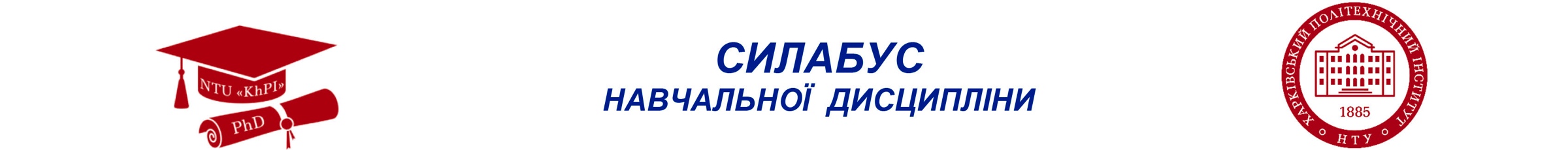 «Соціологія соціальних змін»«Соціологія соціальних змін»«Соціологія соціальних змін»«Соціологія соціальних змін»«Соціологія соціальних змін»«Соціологія соціальних змін»«Соціологія соціальних змін»«Соціологія соціальних змін»«Соціологія соціальних змін»«Соціологія соціальних змін»«Соціологія соціальних змін»«Соціологія соціальних змін»«Соціологія соціальних змін»«Соціологія соціальних змін»«Соціологія соціальних змін»«Соціологія соціальних змін»«Соціологія соціальних змін»Шифр  та назва спеціальностіШифр  та назва спеціальностіШифр  та назва спеціальностіШифр  та назва спеціальностіШифр  та назва спеціальності054 – соціологія054 – соціологія054 – соціологія054 – соціологіяФакультет / ІнститутФакультет / ІнститутФакультет / ІнститутФакультет / ІнститутФакультет / ІнститутСоціально-гуманітарних технологійСоціально-гуманітарних технологійСоціально-гуманітарних технологійНазва освітньо-наукової програмиНазва освітньо-наукової програмиНазва освітньо-наукової програмиНазва освітньо-наукової програмиНазва освітньо-наукової програмиСоціологіяСоціологіяСоціологіяСоціологіяКафедраКафедраКафедраКафедраКафедраСоціології і публічного управлінняСоціології і публічного управлінняСоціології і публічного управлінняВИКЛАДАЧВИКЛАДАЧВИКЛАДАЧВИКЛАДАЧВИКЛАДАЧВИКЛАДАЧВИКЛАДАЧВИКЛАДАЧВИКЛАДАЧВИКЛАДАЧВИКЛАДАЧВИКЛАДАЧВИКЛАДАЧВИКЛАДАЧВИКЛАДАЧВИКЛАДАЧВИКЛАДАЧ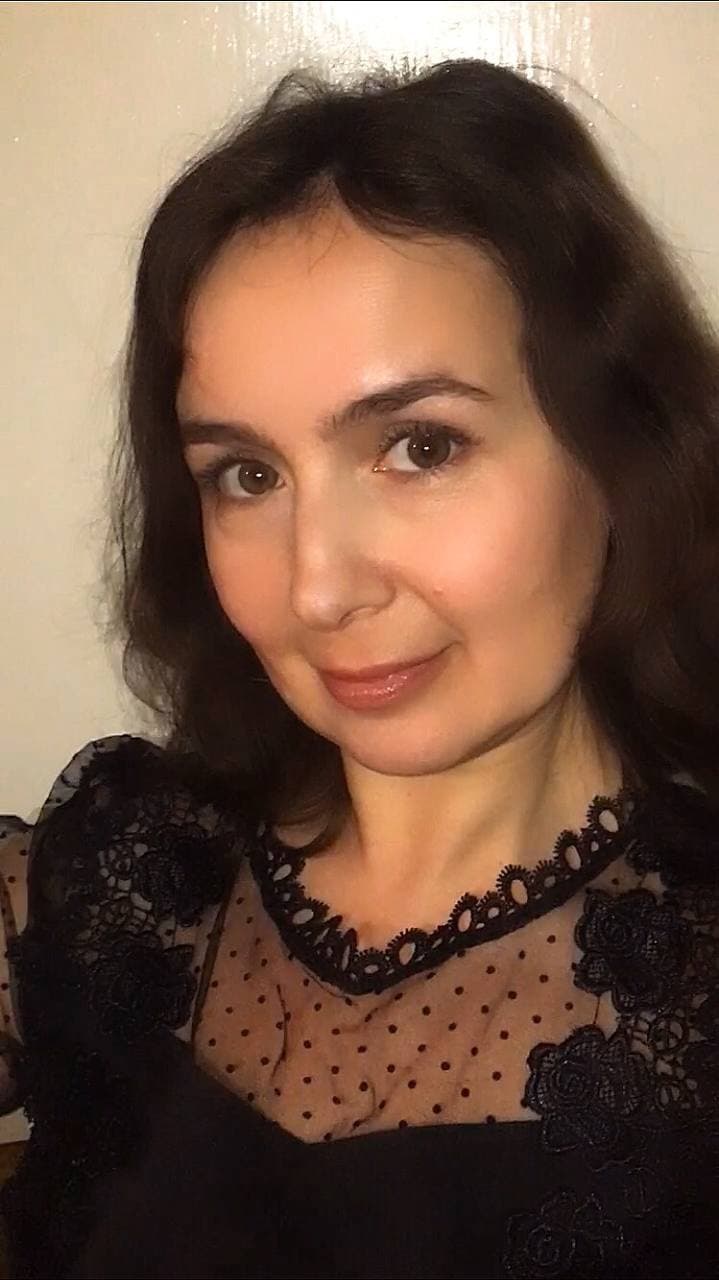 Карина Агаларова, Karina.Agalarova@khpi.edu.ua Карина Агаларова, Karina.Agalarova@khpi.edu.ua Карина Агаларова, Karina.Agalarova@khpi.edu.ua Карина Агаларова, Karina.Agalarova@khpi.edu.ua Карина Агаларова, Karina.Agalarova@khpi.edu.ua Карина Агаларова, Karina.Agalarova@khpi.edu.ua Карина Агаларова, Karina.Agalarova@khpi.edu.ua Карина Агаларова, Karina.Agalarova@khpi.edu.ua Карина Агаларова, Karina.Agalarova@khpi.edu.ua Карина Агаларова, Karina.Agalarova@khpi.edu.ua Карина Агаларова, Karina.Agalarova@khpi.edu.ua Карина Агаларова, Karina.Agalarova@khpi.edu.ua Карина Агаларова, Karina.Agalarova@khpi.edu.ua Кандидат соціологічних наук, доцент, доцент кафедри кафедри соціології і публічного управління. Досвід роботи – 20 роківАвтор більше 40-а наукових та науково-методичних праць та підручників. Лектор з дисциплін: «Історія соціології», «Іміджологія», «Соціологія соціальних змін», «Соціологія зв'язків з громадськістю», «Комунікативна діяльність в публічній сфері», «Соціологія спорту», «Методи оцінки персоналу в організації», Методологія та методи роботи з персоналом, Кадри та безпека організацій.Кандидат соціологічних наук, доцент, доцент кафедри кафедри соціології і публічного управління. Досвід роботи – 20 роківАвтор більше 40-а наукових та науково-методичних праць та підручників. Лектор з дисциплін: «Історія соціології», «Іміджологія», «Соціологія соціальних змін», «Соціологія зв'язків з громадськістю», «Комунікативна діяльність в публічній сфері», «Соціологія спорту», «Методи оцінки персоналу в організації», Методологія та методи роботи з персоналом, Кадри та безпека організацій.Кандидат соціологічних наук, доцент, доцент кафедри кафедри соціології і публічного управління. Досвід роботи – 20 роківАвтор більше 40-а наукових та науково-методичних праць та підручників. Лектор з дисциплін: «Історія соціології», «Іміджологія», «Соціологія соціальних змін», «Соціологія зв'язків з громадськістю», «Комунікативна діяльність в публічній сфері», «Соціологія спорту», «Методи оцінки персоналу в організації», Методологія та методи роботи з персоналом, Кадри та безпека організацій.Кандидат соціологічних наук, доцент, доцент кафедри кафедри соціології і публічного управління. Досвід роботи – 20 роківАвтор більше 40-а наукових та науково-методичних праць та підручників. Лектор з дисциплін: «Історія соціології», «Іміджологія», «Соціологія соціальних змін», «Соціологія зв'язків з громадськістю», «Комунікативна діяльність в публічній сфері», «Соціологія спорту», «Методи оцінки персоналу в організації», Методологія та методи роботи з персоналом, Кадри та безпека організацій.Кандидат соціологічних наук, доцент, доцент кафедри кафедри соціології і публічного управління. Досвід роботи – 20 роківАвтор більше 40-а наукових та науково-методичних праць та підручників. Лектор з дисциплін: «Історія соціології», «Іміджологія», «Соціологія соціальних змін», «Соціологія зв'язків з громадськістю», «Комунікативна діяльність в публічній сфері», «Соціологія спорту», «Методи оцінки персоналу в організації», Методологія та методи роботи з персоналом, Кадри та безпека організацій.Кандидат соціологічних наук, доцент, доцент кафедри кафедри соціології і публічного управління. Досвід роботи – 20 роківАвтор більше 40-а наукових та науково-методичних праць та підручників. Лектор з дисциплін: «Історія соціології», «Іміджологія», «Соціологія соціальних змін», «Соціологія зв'язків з громадськістю», «Комунікативна діяльність в публічній сфері», «Соціологія спорту», «Методи оцінки персоналу в організації», Методологія та методи роботи з персоналом, Кадри та безпека організацій.Кандидат соціологічних наук, доцент, доцент кафедри кафедри соціології і публічного управління. Досвід роботи – 20 роківАвтор більше 40-а наукових та науково-методичних праць та підручників. Лектор з дисциплін: «Історія соціології», «Іміджологія», «Соціологія соціальних змін», «Соціологія зв'язків з громадськістю», «Комунікативна діяльність в публічній сфері», «Соціологія спорту», «Методи оцінки персоналу в організації», Методологія та методи роботи з персоналом, Кадри та безпека організацій.Кандидат соціологічних наук, доцент, доцент кафедри кафедри соціології і публічного управління. Досвід роботи – 20 роківАвтор більше 40-а наукових та науково-методичних праць та підручників. Лектор з дисциплін: «Історія соціології», «Іміджологія», «Соціологія соціальних змін», «Соціологія зв'язків з громадськістю», «Комунікативна діяльність в публічній сфері», «Соціологія спорту», «Методи оцінки персоналу в організації», Методологія та методи роботи з персоналом, Кадри та безпека організацій.Кандидат соціологічних наук, доцент, доцент кафедри кафедри соціології і публічного управління. Досвід роботи – 20 роківАвтор більше 40-а наукових та науково-методичних праць та підручників. Лектор з дисциплін: «Історія соціології», «Іміджологія», «Соціологія соціальних змін», «Соціологія зв'язків з громадськістю», «Комунікативна діяльність в публічній сфері», «Соціологія спорту», «Методи оцінки персоналу в організації», Методологія та методи роботи з персоналом, Кадри та безпека організацій.Кандидат соціологічних наук, доцент, доцент кафедри кафедри соціології і публічного управління. Досвід роботи – 20 роківАвтор більше 40-а наукових та науково-методичних праць та підручників. Лектор з дисциплін: «Історія соціології», «Іміджологія», «Соціологія соціальних змін», «Соціологія зв'язків з громадськістю», «Комунікативна діяльність в публічній сфері», «Соціологія спорту», «Методи оцінки персоналу в організації», Методологія та методи роботи з персоналом, Кадри та безпека організацій.Кандидат соціологічних наук, доцент, доцент кафедри кафедри соціології і публічного управління. Досвід роботи – 20 роківАвтор більше 40-а наукових та науково-методичних праць та підручників. Лектор з дисциплін: «Історія соціології», «Іміджологія», «Соціологія соціальних змін», «Соціологія зв'язків з громадськістю», «Комунікативна діяльність в публічній сфері», «Соціологія спорту», «Методи оцінки персоналу в організації», Методологія та методи роботи з персоналом, Кадри та безпека організацій.Кандидат соціологічних наук, доцент, доцент кафедри кафедри соціології і публічного управління. Досвід роботи – 20 роківАвтор більше 40-а наукових та науково-методичних праць та підручників. Лектор з дисциплін: «Історія соціології», «Іміджологія», «Соціологія соціальних змін», «Соціологія зв'язків з громадськістю», «Комунікативна діяльність в публічній сфері», «Соціологія спорту», «Методи оцінки персоналу в організації», Методологія та методи роботи з персоналом, Кадри та безпека організацій.Кандидат соціологічних наук, доцент, доцент кафедри кафедри соціології і публічного управління. Досвід роботи – 20 роківАвтор більше 40-а наукових та науково-методичних праць та підручників. Лектор з дисциплін: «Історія соціології», «Іміджологія», «Соціологія соціальних змін», «Соціологія зв'язків з громадськістю», «Комунікативна діяльність в публічній сфері», «Соціологія спорту», «Методи оцінки персоналу в організації», Методологія та методи роботи з персоналом, Кадри та безпека організацій.ЗАГАЛЬНА ІНФОРМАЦІЯ ПРО ДИСЦИПЛІНУЗАГАЛЬНА ІНФОРМАЦІЯ ПРО ДИСЦИПЛІНУЗАГАЛЬНА ІНФОРМАЦІЯ ПРО ДИСЦИПЛІНУЗАГАЛЬНА ІНФОРМАЦІЯ ПРО ДИСЦИПЛІНУЗАГАЛЬНА ІНФОРМАЦІЯ ПРО ДИСЦИПЛІНУЗАГАЛЬНА ІНФОРМАЦІЯ ПРО ДИСЦИПЛІНУЗАГАЛЬНА ІНФОРМАЦІЯ ПРО ДИСЦИПЛІНУЗАГАЛЬНА ІНФОРМАЦІЯ ПРО ДИСЦИПЛІНУЗАГАЛЬНА ІНФОРМАЦІЯ ПРО ДИСЦИПЛІНУЗАГАЛЬНА ІНФОРМАЦІЯ ПРО ДИСЦИПЛІНУЗАГАЛЬНА ІНФОРМАЦІЯ ПРО ДИСЦИПЛІНУЗАГАЛЬНА ІНФОРМАЦІЯ ПРО ДИСЦИПЛІНУЗАГАЛЬНА ІНФОРМАЦІЯ ПРО ДИСЦИПЛІНУЗАГАЛЬНА ІНФОРМАЦІЯ ПРО ДИСЦИПЛІНУЗАГАЛЬНА ІНФОРМАЦІЯ ПРО ДИСЦИПЛІНУЗАГАЛЬНА ІНФОРМАЦІЯ ПРО ДИСЦИПЛІНУЗАГАЛЬНА ІНФОРМАЦІЯ ПРО ДИСЦИПЛІНУАнотаціяАнотаціяАнотаціяАнотаціяДисципліна «Соціологія соціальних зміни» допомагає аспірантам сформувати здатність аналізувати соціальні процеси, досліджувати розвиток соціальних структур та відносин,  використовуючи понятійно-категорійний апарат соціології соціальних змін.Дисципліна «Соціологія соціальних зміни» допомагає аспірантам сформувати здатність аналізувати соціальні процеси, досліджувати розвиток соціальних структур та відносин,  використовуючи понятійно-категорійний апарат соціології соціальних змін.Дисципліна «Соціологія соціальних зміни» допомагає аспірантам сформувати здатність аналізувати соціальні процеси, досліджувати розвиток соціальних структур та відносин,  використовуючи понятійно-категорійний апарат соціології соціальних змін.Дисципліна «Соціологія соціальних зміни» допомагає аспірантам сформувати здатність аналізувати соціальні процеси, досліджувати розвиток соціальних структур та відносин,  використовуючи понятійно-категорійний апарат соціології соціальних змін.Дисципліна «Соціологія соціальних зміни» допомагає аспірантам сформувати здатність аналізувати соціальні процеси, досліджувати розвиток соціальних структур та відносин,  використовуючи понятійно-категорійний апарат соціології соціальних змін.Дисципліна «Соціологія соціальних зміни» допомагає аспірантам сформувати здатність аналізувати соціальні процеси, досліджувати розвиток соціальних структур та відносин,  використовуючи понятійно-категорійний апарат соціології соціальних змін.Дисципліна «Соціологія соціальних зміни» допомагає аспірантам сформувати здатність аналізувати соціальні процеси, досліджувати розвиток соціальних структур та відносин,  використовуючи понятійно-категорійний апарат соціології соціальних змін.Дисципліна «Соціологія соціальних зміни» допомагає аспірантам сформувати здатність аналізувати соціальні процеси, досліджувати розвиток соціальних структур та відносин,  використовуючи понятійно-категорійний апарат соціології соціальних змін.Дисципліна «Соціологія соціальних зміни» допомагає аспірантам сформувати здатність аналізувати соціальні процеси, досліджувати розвиток соціальних структур та відносин,  використовуючи понятійно-категорійний апарат соціології соціальних змін.Дисципліна «Соціологія соціальних зміни» допомагає аспірантам сформувати здатність аналізувати соціальні процеси, досліджувати розвиток соціальних структур та відносин,  використовуючи понятійно-категорійний апарат соціології соціальних змін.Дисципліна «Соціологія соціальних зміни» допомагає аспірантам сформувати здатність аналізувати соціальні процеси, досліджувати розвиток соціальних структур та відносин,  використовуючи понятійно-категорійний апарат соціології соціальних змін.Дисципліна «Соціологія соціальних зміни» допомагає аспірантам сформувати здатність аналізувати соціальні процеси, досліджувати розвиток соціальних структур та відносин,  використовуючи понятійно-категорійний апарат соціології соціальних змін.Дисципліна «Соціологія соціальних зміни» допомагає аспірантам сформувати здатність аналізувати соціальні процеси, досліджувати розвиток соціальних структур та відносин,  використовуючи понятійно-категорійний апарат соціології соціальних змін.Мета та ціліМета та ціліМета та ціліМета та ціліДопомагає аспірантам у вивченні закономірностей соціальної динаміки, ознайомлення з теоріями, що пояснюють соціальні зміни, розуміння сутності основних еволюційних і революційних форм соціальних змін, які знадобляться у написанні дисертаційної роботи  (аналізує соціальне явище, процес, проблему, обраних для дисертаційного дослідження).Допомагає аспірантам у вивченні закономірностей соціальної динаміки, ознайомлення з теоріями, що пояснюють соціальні зміни, розуміння сутності основних еволюційних і революційних форм соціальних змін, які знадобляться у написанні дисертаційної роботи  (аналізує соціальне явище, процес, проблему, обраних для дисертаційного дослідження).Допомагає аспірантам у вивченні закономірностей соціальної динаміки, ознайомлення з теоріями, що пояснюють соціальні зміни, розуміння сутності основних еволюційних і революційних форм соціальних змін, які знадобляться у написанні дисертаційної роботи  (аналізує соціальне явище, процес, проблему, обраних для дисертаційного дослідження).Допомагає аспірантам у вивченні закономірностей соціальної динаміки, ознайомлення з теоріями, що пояснюють соціальні зміни, розуміння сутності основних еволюційних і революційних форм соціальних змін, які знадобляться у написанні дисертаційної роботи  (аналізує соціальне явище, процес, проблему, обраних для дисертаційного дослідження).Допомагає аспірантам у вивченні закономірностей соціальної динаміки, ознайомлення з теоріями, що пояснюють соціальні зміни, розуміння сутності основних еволюційних і революційних форм соціальних змін, які знадобляться у написанні дисертаційної роботи  (аналізує соціальне явище, процес, проблему, обраних для дисертаційного дослідження).Допомагає аспірантам у вивченні закономірностей соціальної динаміки, ознайомлення з теоріями, що пояснюють соціальні зміни, розуміння сутності основних еволюційних і революційних форм соціальних змін, які знадобляться у написанні дисертаційної роботи  (аналізує соціальне явище, процес, проблему, обраних для дисертаційного дослідження).Допомагає аспірантам у вивченні закономірностей соціальної динаміки, ознайомлення з теоріями, що пояснюють соціальні зміни, розуміння сутності основних еволюційних і революційних форм соціальних змін, які знадобляться у написанні дисертаційної роботи  (аналізує соціальне явище, процес, проблему, обраних для дисертаційного дослідження).Допомагає аспірантам у вивченні закономірностей соціальної динаміки, ознайомлення з теоріями, що пояснюють соціальні зміни, розуміння сутності основних еволюційних і революційних форм соціальних змін, які знадобляться у написанні дисертаційної роботи  (аналізує соціальне явище, процес, проблему, обраних для дисертаційного дослідження).Допомагає аспірантам у вивченні закономірностей соціальної динаміки, ознайомлення з теоріями, що пояснюють соціальні зміни, розуміння сутності основних еволюційних і революційних форм соціальних змін, які знадобляться у написанні дисертаційної роботи  (аналізує соціальне явище, процес, проблему, обраних для дисертаційного дослідження).Допомагає аспірантам у вивченні закономірностей соціальної динаміки, ознайомлення з теоріями, що пояснюють соціальні зміни, розуміння сутності основних еволюційних і революційних форм соціальних змін, які знадобляться у написанні дисертаційної роботи  (аналізує соціальне явище, процес, проблему, обраних для дисертаційного дослідження).Допомагає аспірантам у вивченні закономірностей соціальної динаміки, ознайомлення з теоріями, що пояснюють соціальні зміни, розуміння сутності основних еволюційних і революційних форм соціальних змін, які знадобляться у написанні дисертаційної роботи  (аналізує соціальне явище, процес, проблему, обраних для дисертаційного дослідження).Допомагає аспірантам у вивченні закономірностей соціальної динаміки, ознайомлення з теоріями, що пояснюють соціальні зміни, розуміння сутності основних еволюційних і революційних форм соціальних змін, які знадобляться у написанні дисертаційної роботи  (аналізує соціальне явище, процес, проблему, обраних для дисертаційного дослідження).Допомагає аспірантам у вивченні закономірностей соціальної динаміки, ознайомлення з теоріями, що пояснюють соціальні зміни, розуміння сутності основних еволюційних і революційних форм соціальних змін, які знадобляться у написанні дисертаційної роботи  (аналізує соціальне явище, процес, проблему, обраних для дисертаційного дослідження).ФорматФорматФорматФорматЛекції, практичні заняття, консультації, підсумковий контроль – екзамен (2 семестр).Лекції, практичні заняття, консультації, підсумковий контроль – екзамен (2 семестр).Лекції, практичні заняття, консультації, підсумковий контроль – екзамен (2 семестр).Лекції, практичні заняття, консультації, підсумковий контроль – екзамен (2 семестр).Лекції, практичні заняття, консультації, підсумковий контроль – екзамен (2 семестр).Лекції, практичні заняття, консультації, підсумковий контроль – екзамен (2 семестр).Лекції, практичні заняття, консультації, підсумковий контроль – екзамен (2 семестр).Лекції, практичні заняття, консультації, підсумковий контроль – екзамен (2 семестр).Лекції, практичні заняття, консультації, підсумковий контроль – екзамен (2 семестр).Лекції, практичні заняття, консультації, підсумковий контроль – екзамен (2 семестр).Лекції, практичні заняття, консультації, підсумковий контроль – екзамен (2 семестр).Лекції, практичні заняття, консультації, підсумковий контроль – екзамен (2 семестр).Лекції, практичні заняття, консультації, підсумковий контроль – екзамен (2 семестр).Результати навчанняРезультати навчанняРезультати навчанняРезультати навчанняРН01. Мати передові концептуальні та методологічні знання з соціології та на межі предметних галузей, а також дослідницькі навички, достатні для проведення наукових і прикладних досліджень на рівні останніх світових досягнень з відповідного напряму, та отримання нових знань у сфері соціології та/або здійснення інновацій. РН03. Розробляти та реалізовувати наукові та/або прикладні проекти, які дають можливість переосмислити наявне та створити нове цілісне знання та/або професійну практику і розв’язувати значущі наукові та технологічні проблеми соціології з врахуванням етичних, соціальних, економічних та правових аспектів. РН06. Критично аналізувати та узагальнювати результати власних досліджень і доробок інших дослідників у контексті всього комплексу сучасних знань щодо досліджуваної наукової проблеми.РН01. Мати передові концептуальні та методологічні знання з соціології та на межі предметних галузей, а також дослідницькі навички, достатні для проведення наукових і прикладних досліджень на рівні останніх світових досягнень з відповідного напряму, та отримання нових знань у сфері соціології та/або здійснення інновацій. РН03. Розробляти та реалізовувати наукові та/або прикладні проекти, які дають можливість переосмислити наявне та створити нове цілісне знання та/або професійну практику і розв’язувати значущі наукові та технологічні проблеми соціології з врахуванням етичних, соціальних, економічних та правових аспектів. РН06. Критично аналізувати та узагальнювати результати власних досліджень і доробок інших дослідників у контексті всього комплексу сучасних знань щодо досліджуваної наукової проблеми.РН01. Мати передові концептуальні та методологічні знання з соціології та на межі предметних галузей, а також дослідницькі навички, достатні для проведення наукових і прикладних досліджень на рівні останніх світових досягнень з відповідного напряму, та отримання нових знань у сфері соціології та/або здійснення інновацій. РН03. Розробляти та реалізовувати наукові та/або прикладні проекти, які дають можливість переосмислити наявне та створити нове цілісне знання та/або професійну практику і розв’язувати значущі наукові та технологічні проблеми соціології з врахуванням етичних, соціальних, економічних та правових аспектів. РН06. Критично аналізувати та узагальнювати результати власних досліджень і доробок інших дослідників у контексті всього комплексу сучасних знань щодо досліджуваної наукової проблеми.РН01. Мати передові концептуальні та методологічні знання з соціології та на межі предметних галузей, а також дослідницькі навички, достатні для проведення наукових і прикладних досліджень на рівні останніх світових досягнень з відповідного напряму, та отримання нових знань у сфері соціології та/або здійснення інновацій. РН03. Розробляти та реалізовувати наукові та/або прикладні проекти, які дають можливість переосмислити наявне та створити нове цілісне знання та/або професійну практику і розв’язувати значущі наукові та технологічні проблеми соціології з врахуванням етичних, соціальних, економічних та правових аспектів. РН06. Критично аналізувати та узагальнювати результати власних досліджень і доробок інших дослідників у контексті всього комплексу сучасних знань щодо досліджуваної наукової проблеми.РН01. Мати передові концептуальні та методологічні знання з соціології та на межі предметних галузей, а також дослідницькі навички, достатні для проведення наукових і прикладних досліджень на рівні останніх світових досягнень з відповідного напряму, та отримання нових знань у сфері соціології та/або здійснення інновацій. РН03. Розробляти та реалізовувати наукові та/або прикладні проекти, які дають можливість переосмислити наявне та створити нове цілісне знання та/або професійну практику і розв’язувати значущі наукові та технологічні проблеми соціології з врахуванням етичних, соціальних, економічних та правових аспектів. РН06. Критично аналізувати та узагальнювати результати власних досліджень і доробок інших дослідників у контексті всього комплексу сучасних знань щодо досліджуваної наукової проблеми.РН01. Мати передові концептуальні та методологічні знання з соціології та на межі предметних галузей, а також дослідницькі навички, достатні для проведення наукових і прикладних досліджень на рівні останніх світових досягнень з відповідного напряму, та отримання нових знань у сфері соціології та/або здійснення інновацій. РН03. Розробляти та реалізовувати наукові та/або прикладні проекти, які дають можливість переосмислити наявне та створити нове цілісне знання та/або професійну практику і розв’язувати значущі наукові та технологічні проблеми соціології з врахуванням етичних, соціальних, економічних та правових аспектів. РН06. Критично аналізувати та узагальнювати результати власних досліджень і доробок інших дослідників у контексті всього комплексу сучасних знань щодо досліджуваної наукової проблеми.РН01. Мати передові концептуальні та методологічні знання з соціології та на межі предметних галузей, а також дослідницькі навички, достатні для проведення наукових і прикладних досліджень на рівні останніх світових досягнень з відповідного напряму, та отримання нових знань у сфері соціології та/або здійснення інновацій. РН03. Розробляти та реалізовувати наукові та/або прикладні проекти, які дають можливість переосмислити наявне та створити нове цілісне знання та/або професійну практику і розв’язувати значущі наукові та технологічні проблеми соціології з врахуванням етичних, соціальних, економічних та правових аспектів. РН06. Критично аналізувати та узагальнювати результати власних досліджень і доробок інших дослідників у контексті всього комплексу сучасних знань щодо досліджуваної наукової проблеми.РН01. Мати передові концептуальні та методологічні знання з соціології та на межі предметних галузей, а також дослідницькі навички, достатні для проведення наукових і прикладних досліджень на рівні останніх світових досягнень з відповідного напряму, та отримання нових знань у сфері соціології та/або здійснення інновацій. РН03. Розробляти та реалізовувати наукові та/або прикладні проекти, які дають можливість переосмислити наявне та створити нове цілісне знання та/або професійну практику і розв’язувати значущі наукові та технологічні проблеми соціології з врахуванням етичних, соціальних, економічних та правових аспектів. РН06. Критично аналізувати та узагальнювати результати власних досліджень і доробок інших дослідників у контексті всього комплексу сучасних знань щодо досліджуваної наукової проблеми.РН01. Мати передові концептуальні та методологічні знання з соціології та на межі предметних галузей, а також дослідницькі навички, достатні для проведення наукових і прикладних досліджень на рівні останніх світових досягнень з відповідного напряму, та отримання нових знань у сфері соціології та/або здійснення інновацій. РН03. Розробляти та реалізовувати наукові та/або прикладні проекти, які дають можливість переосмислити наявне та створити нове цілісне знання та/або професійну практику і розв’язувати значущі наукові та технологічні проблеми соціології з врахуванням етичних, соціальних, економічних та правових аспектів. РН06. Критично аналізувати та узагальнювати результати власних досліджень і доробок інших дослідників у контексті всього комплексу сучасних знань щодо досліджуваної наукової проблеми.РН01. Мати передові концептуальні та методологічні знання з соціології та на межі предметних галузей, а також дослідницькі навички, достатні для проведення наукових і прикладних досліджень на рівні останніх світових досягнень з відповідного напряму, та отримання нових знань у сфері соціології та/або здійснення інновацій. РН03. Розробляти та реалізовувати наукові та/або прикладні проекти, які дають можливість переосмислити наявне та створити нове цілісне знання та/або професійну практику і розв’язувати значущі наукові та технологічні проблеми соціології з врахуванням етичних, соціальних, економічних та правових аспектів. РН06. Критично аналізувати та узагальнювати результати власних досліджень і доробок інших дослідників у контексті всього комплексу сучасних знань щодо досліджуваної наукової проблеми.РН01. Мати передові концептуальні та методологічні знання з соціології та на межі предметних галузей, а також дослідницькі навички, достатні для проведення наукових і прикладних досліджень на рівні останніх світових досягнень з відповідного напряму, та отримання нових знань у сфері соціології та/або здійснення інновацій. РН03. Розробляти та реалізовувати наукові та/або прикладні проекти, які дають можливість переосмислити наявне та створити нове цілісне знання та/або професійну практику і розв’язувати значущі наукові та технологічні проблеми соціології з врахуванням етичних, соціальних, економічних та правових аспектів. РН06. Критично аналізувати та узагальнювати результати власних досліджень і доробок інших дослідників у контексті всього комплексу сучасних знань щодо досліджуваної наукової проблеми.РН01. Мати передові концептуальні та методологічні знання з соціології та на межі предметних галузей, а також дослідницькі навички, достатні для проведення наукових і прикладних досліджень на рівні останніх світових досягнень з відповідного напряму, та отримання нових знань у сфері соціології та/або здійснення інновацій. РН03. Розробляти та реалізовувати наукові та/або прикладні проекти, які дають можливість переосмислити наявне та створити нове цілісне знання та/або професійну практику і розв’язувати значущі наукові та технологічні проблеми соціології з врахуванням етичних, соціальних, економічних та правових аспектів. РН06. Критично аналізувати та узагальнювати результати власних досліджень і доробок інших дослідників у контексті всього комплексу сучасних знань щодо досліджуваної наукової проблеми.РН01. Мати передові концептуальні та методологічні знання з соціології та на межі предметних галузей, а також дослідницькі навички, достатні для проведення наукових і прикладних досліджень на рівні останніх світових досягнень з відповідного напряму, та отримання нових знань у сфері соціології та/або здійснення інновацій. РН03. Розробляти та реалізовувати наукові та/або прикладні проекти, які дають можливість переосмислити наявне та створити нове цілісне знання та/або професійну практику і розв’язувати значущі наукові та технологічні проблеми соціології з врахуванням етичних, соціальних, економічних та правових аспектів. РН06. Критично аналізувати та узагальнювати результати власних досліджень і доробок інших дослідників у контексті всього комплексу сучасних знань щодо досліджуваної наукової проблеми.ОбсягОбсягОбсягОбсягЗагальний обсяг дисципліни 60 годин (2 кредити), 20 годин - аудиторні заняття, 40 год. – самостійна робота.Загальний обсяг дисципліни 60 годин (2 кредити), 20 годин - аудиторні заняття, 40 год. – самостійна робота.Загальний обсяг дисципліни 60 годин (2 кредити), 20 годин - аудиторні заняття, 40 год. – самостійна робота.Загальний обсяг дисципліни 60 годин (2 кредити), 20 годин - аудиторні заняття, 40 год. – самостійна робота.Загальний обсяг дисципліни 60 годин (2 кредити), 20 годин - аудиторні заняття, 40 год. – самостійна робота.Загальний обсяг дисципліни 60 годин (2 кредити), 20 годин - аудиторні заняття, 40 год. – самостійна робота.Загальний обсяг дисципліни 60 годин (2 кредити), 20 годин - аудиторні заняття, 40 год. – самостійна робота.Загальний обсяг дисципліни 60 годин (2 кредити), 20 годин - аудиторні заняття, 40 год. – самостійна робота.Загальний обсяг дисципліни 60 годин (2 кредити), 20 годин - аудиторні заняття, 40 год. – самостійна робота.Загальний обсяг дисципліни 60 годин (2 кредити), 20 годин - аудиторні заняття, 40 год. – самостійна робота.Загальний обсяг дисципліни 60 годин (2 кредити), 20 годин - аудиторні заняття, 40 год. – самостійна робота.Загальний обсяг дисципліни 60 годин (2 кредити), 20 годин - аудиторні заняття, 40 год. – самостійна робота.Загальний обсяг дисципліни 60 годин (2 кредити), 20 годин - аудиторні заняття, 40 год. – самостійна робота.ПререквізитиПререквізитиПререквізитиПререквізити«Загальна соціологія», «Історія соціології», «Сучасні соціологічні теорії».«Загальна соціологія», «Історія соціології», «Сучасні соціологічні теорії».«Загальна соціологія», «Історія соціології», «Сучасні соціологічні теорії».«Загальна соціологія», «Історія соціології», «Сучасні соціологічні теорії».«Загальна соціологія», «Історія соціології», «Сучасні соціологічні теорії».«Загальна соціологія», «Історія соціології», «Сучасні соціологічні теорії».«Загальна соціологія», «Історія соціології», «Сучасні соціологічні теорії».«Загальна соціологія», «Історія соціології», «Сучасні соціологічні теорії».«Загальна соціологія», «Історія соціології», «Сучасні соціологічні теорії».«Загальна соціологія», «Історія соціології», «Сучасні соціологічні теорії».«Загальна соціологія», «Історія соціології», «Сучасні соціологічні теорії».«Загальна соціологія», «Історія соціології», «Сучасні соціологічні теорії».«Загальна соціологія», «Історія соціології», «Сучасні соціологічні теорії».Вимоги викладачаВимоги викладачаВимоги викладачаВимоги викладачаАспірант зобов'язаний відвідувати всі заняття згідно розкладу, дотримуватися етики поведінки, працювати з навчальною та додатковою літературою, з літературою на електронних носіях та в Інтернеті. Аспірант зобов’язаний виконувати поточні завдання згідно робочої програми навчальної дисципліни.Аспірант зобов'язаний відвідувати всі заняття згідно розкладу, дотримуватися етики поведінки, працювати з навчальною та додатковою літературою, з літературою на електронних носіях та в Інтернеті. Аспірант зобов’язаний виконувати поточні завдання згідно робочої програми навчальної дисципліни.Аспірант зобов'язаний відвідувати всі заняття згідно розкладу, дотримуватися етики поведінки, працювати з навчальною та додатковою літературою, з літературою на електронних носіях та в Інтернеті. Аспірант зобов’язаний виконувати поточні завдання згідно робочої програми навчальної дисципліни.Аспірант зобов'язаний відвідувати всі заняття згідно розкладу, дотримуватися етики поведінки, працювати з навчальною та додатковою літературою, з літературою на електронних носіях та в Інтернеті. Аспірант зобов’язаний виконувати поточні завдання згідно робочої програми навчальної дисципліни.Аспірант зобов'язаний відвідувати всі заняття згідно розкладу, дотримуватися етики поведінки, працювати з навчальною та додатковою літературою, з літературою на електронних носіях та в Інтернеті. Аспірант зобов’язаний виконувати поточні завдання згідно робочої програми навчальної дисципліни.Аспірант зобов'язаний відвідувати всі заняття згідно розкладу, дотримуватися етики поведінки, працювати з навчальною та додатковою літературою, з літературою на електронних носіях та в Інтернеті. Аспірант зобов’язаний виконувати поточні завдання згідно робочої програми навчальної дисципліни.Аспірант зобов'язаний відвідувати всі заняття згідно розкладу, дотримуватися етики поведінки, працювати з навчальною та додатковою літературою, з літературою на електронних носіях та в Інтернеті. Аспірант зобов’язаний виконувати поточні завдання згідно робочої програми навчальної дисципліни.Аспірант зобов'язаний відвідувати всі заняття згідно розкладу, дотримуватися етики поведінки, працювати з навчальною та додатковою літературою, з літературою на електронних носіях та в Інтернеті. Аспірант зобов’язаний виконувати поточні завдання згідно робочої програми навчальної дисципліни.Аспірант зобов'язаний відвідувати всі заняття згідно розкладу, дотримуватися етики поведінки, працювати з навчальною та додатковою літературою, з літературою на електронних носіях та в Інтернеті. Аспірант зобов’язаний виконувати поточні завдання згідно робочої програми навчальної дисципліни.Аспірант зобов'язаний відвідувати всі заняття згідно розкладу, дотримуватися етики поведінки, працювати з навчальною та додатковою літературою, з літературою на електронних носіях та в Інтернеті. Аспірант зобов’язаний виконувати поточні завдання згідно робочої програми навчальної дисципліни.Аспірант зобов'язаний відвідувати всі заняття згідно розкладу, дотримуватися етики поведінки, працювати з навчальною та додатковою літературою, з літературою на електронних носіях та в Інтернеті. Аспірант зобов’язаний виконувати поточні завдання згідно робочої програми навчальної дисципліни.Аспірант зобов'язаний відвідувати всі заняття згідно розкладу, дотримуватися етики поведінки, працювати з навчальною та додатковою літературою, з літературою на електронних носіях та в Інтернеті. Аспірант зобов’язаний виконувати поточні завдання згідно робочої програми навчальної дисципліни.Аспірант зобов'язаний відвідувати всі заняття згідно розкладу, дотримуватися етики поведінки, працювати з навчальною та додатковою літературою, з літературою на електронних носіях та в Інтернеті. Аспірант зобов’язаний виконувати поточні завдання згідно робочої програми навчальної дисципліни.СТРУКТУРА  ДИСЦИПЛІНИСТРУКТУРА  ДИСЦИПЛІНИСТРУКТУРА  ДИСЦИПЛІНИСТРУКТУРА  ДИСЦИПЛІНИСТРУКТУРА  ДИСЦИПЛІНИСТРУКТУРА  ДИСЦИПЛІНИСТРУКТУРА  ДИСЦИПЛІНИСТРУКТУРА  ДИСЦИПЛІНИСТРУКТУРА  ДИСЦИПЛІНИСТРУКТУРА  ДИСЦИПЛІНИСТРУКТУРА  ДИСЦИПЛІНИСТРУКТУРА  ДИСЦИПЛІНИСТРУКТУРА  ДИСЦИПЛІНИСТРУКТУРА  ДИСЦИПЛІНИСТРУКТУРА  ДИСЦИПЛІНИСТРУКТУРА  ДИСЦИПЛІНИСТРУКТУРА  ДИСЦИПЛІНИЛекція 1Лекція 1Лекція 1Тема 1. Соціальний світ, що змінюється, як об’єкт соціології. Перші соціологічні теорії соціальних змін.Тема 1. Соціальний світ, що змінюється, як об’єкт соціології. Перші соціологічні теорії соціальних змін.Тема 1. Соціальний світ, що змінюється, як об’єкт соціології. Перші соціологічні теорії соціальних змін.Тема 1. Соціальний світ, що змінюється, як об’єкт соціології. Перші соціологічні теорії соціальних змін.Тема 1. Соціальний світ, що змінюється, як об’єкт соціології. Перші соціологічні теорії соціальних змін.Практична робота 1Практична робота 1Практична робота 1Чи є періодизація європейської історії відображенням соціокультурного прогресу? Теорія соціального прогресу як перша спроба концептуалізації соціальних змін. Критичний аналіз класичних соціологічних теорій соціальних змін. Закон трьох стадій інтелектуального росту О. Конта. Еволюційна парадигма Г. Спенсера. Теорія історичного матеріалізму К. Маркса.Чи є періодизація європейської історії відображенням соціокультурного прогресу? Теорія соціального прогресу як перша спроба концептуалізації соціальних змін. Критичний аналіз класичних соціологічних теорій соціальних змін. Закон трьох стадій інтелектуального росту О. Конта. Еволюційна парадигма Г. Спенсера. Теорія історичного матеріалізму К. Маркса.Чи є періодизація європейської історії відображенням соціокультурного прогресу? Теорія соціального прогресу як перша спроба концептуалізації соціальних змін. Критичний аналіз класичних соціологічних теорій соціальних змін. Закон трьох стадій інтелектуального росту О. Конта. Еволюційна парадигма Г. Спенсера. Теорія історичного матеріалізму К. Маркса.Чи є періодизація європейської історії відображенням соціокультурного прогресу? Теорія соціального прогресу як перша спроба концептуалізації соціальних змін. Критичний аналіз класичних соціологічних теорій соціальних змін. Закон трьох стадій інтелектуального росту О. Конта. Еволюційна парадигма Г. Спенсера. Теорія історичного матеріалізму К. Маркса.Самостійна роботаОпрацювання лекційного матеріалу за темою №1, підготовка до практичного заняття. Написання есе за обраною темою.Лекція 2Лекція 2Лекція 2Тема 2. Фактори соціальних змін.Тема 2. Фактори соціальних змін.Тема 2. Фактори соціальних змін.Тема 2. Фактори соціальних змін.Тема 2. Фактори соціальних змін.Практична робота 2 Практична робота 2 Практична робота 2 Ідея детермінізму в соціальних науках і чому соціологізм як запереченням натуралізму? В чому спір Вебера с Марксом щодо ролі матеріальних і духовних факторів в історичному процесі? Критичний аналіз натуралістичних гіпотез і теорій соціальних змін й природних факторів. Критика технократизму.Ідея детермінізму в соціальних науках і чому соціологізм як запереченням натуралізму? В чому спір Вебера с Марксом щодо ролі матеріальних і духовних факторів в історичному процесі? Критичний аналіз натуралістичних гіпотез і теорій соціальних змін й природних факторів. Критика технократизму.Ідея детермінізму в соціальних науках і чому соціологізм як запереченням натуралізму? В чому спір Вебера с Марксом щодо ролі матеріальних і духовних факторів в історичному процесі? Критичний аналіз натуралістичних гіпотез і теорій соціальних змін й природних факторів. Критика технократизму.Ідея детермінізму в соціальних науках і чому соціологізм як запереченням натуралізму? В чому спір Вебера с Марксом щодо ролі матеріальних і духовних факторів в історичному процесі? Критичний аналіз натуралістичних гіпотез і теорій соціальних змін й природних факторів. Критика технократизму.Самостійна роботаОпрацювання лекційного матеріалу, підготовка до практичної роботи №2. . Написання есе за обраною темою.Лекція 3Лекція 3Лекція 3Тема 3. Соціальні зміни у другій половині ХХ ст. – початку ХХІ ст.: криза другого модерну.Тема 3. Соціальні зміни у другій половині ХХ ст. – початку ХХІ ст.: криза другого модерну.Тема 3. Соціальні зміни у другій половині ХХ ст. – початку ХХІ ст.: криза другого модерну.Тема 3. Соціальні зміни у другій половині ХХ ст. – початку ХХІ ст.: криза другого модерну.Тема 3. Соціальні зміни у другій половині ХХ ст. – початку ХХІ ст.: криза другого модерну.Практична робота 3Практична робота 3Практична робота 3Як технічні, наукові, промислові революції впливають на соціальне життя? Технократичні концепції соціальних змін та їх критика. Глобалізація соціальних змін та проблема відсталості. В чому криза постмодерну на початку ХХІ ст.( пояснення та пошук відповіді)? Сучасні соціальні рухи в Україні. Волонтерський рух.Як технічні, наукові, промислові революції впливають на соціальне життя? Технократичні концепції соціальних змін та їх критика. Глобалізація соціальних змін та проблема відсталості. В чому криза постмодерну на початку ХХІ ст.( пояснення та пошук відповіді)? Сучасні соціальні рухи в Україні. Волонтерський рух.Як технічні, наукові, промислові революції впливають на соціальне життя? Технократичні концепції соціальних змін та їх критика. Глобалізація соціальних змін та проблема відсталості. В чому криза постмодерну на початку ХХІ ст.( пояснення та пошук відповіді)? Сучасні соціальні рухи в Україні. Волонтерський рух.Як технічні, наукові, промислові революції впливають на соціальне життя? Технократичні концепції соціальних змін та їх критика. Глобалізація соціальних змін та проблема відсталості. В чому криза постмодерну на початку ХХІ ст.( пояснення та пошук відповіді)? Сучасні соціальні рухи в Україні. Волонтерський рух.Самостійна роботаОпрацювання лекційного матеріалу, підготовка до практичної роботи №3.Написання есе за обраною темою.Лекція 4Лекція 4Лекція 4Тема 4. Революція як форма соціальних змін.Тема 4. Революція як форма соціальних змін.Тема 4. Революція як форма соціальних змін.Тема 4. Революція як форма соціальних змін.Тема 4. Революція як форма соціальних змін.Практична  робота 4Практична  робота 4Практична  робота 4В чому сутність дискусії Спенсера і Маркса про роль революції в історії? Типологія революцій. Соціальні і політичні революції. Революції наукові, технічні, «зелені», сексуальні, релігійні тощо. Які критерії політичної революції і їх відмінності від революцій «палацових», бунту, змови тощо? Критика теорії «змови».В чому сутність дискусії Спенсера і Маркса про роль революції в історії? Типологія революцій. Соціальні і політичні революції. Революції наукові, технічні, «зелені», сексуальні, релігійні тощо. Які критерії політичної революції і їх відмінності від революцій «палацових», бунту, змови тощо? Критика теорії «змови».В чому сутність дискусії Спенсера і Маркса про роль революції в історії? Типологія революцій. Соціальні і політичні революції. Революції наукові, технічні, «зелені», сексуальні, релігійні тощо. Які критерії політичної революції і їх відмінності від революцій «палацових», бунту, змови тощо? Критика теорії «змови».В чому сутність дискусії Спенсера і Маркса про роль революції в історії? Типологія революцій. Соціальні і політичні революції. Революції наукові, технічні, «зелені», сексуальні, релігійні тощо. Які критерії політичної революції і їх відмінності від революцій «палацових», бунту, змови тощо? Критика теорії «змови».Самостійна роботаОпрацювання лекційного матеріалу, підготовка до практичної роботи №4.Написання есе за обраною темою.Лекція 5Лекція 5Лекція 5Тема 5. Війна і історичний процес.Тема 5. Війна і історичний процес.Тема 5. Війна і історичний процес.Тема 5. Війна і історичний процес.Тема 5. Війна і історичний процес.Практична  робота 5Практична  робота 5Практична  робота 5Наукова дискусія щодо ролі війни в історії. Дискусія стосовно причин російсько-української війни. Які існують основні умови та ознаки гібридних воєн? Соціальна складова гібридної війни. Підривні соціальні технології та їх застосування агресором. Війна як каталізатор соціальних змін в Україні.Наукова дискусія щодо ролі війни в історії. Дискусія стосовно причин російсько-української війни. Які існують основні умови та ознаки гібридних воєн? Соціальна складова гібридної війни. Підривні соціальні технології та їх застосування агресором. Війна як каталізатор соціальних змін в Україні.Наукова дискусія щодо ролі війни в історії. Дискусія стосовно причин російсько-української війни. Які існують основні умови та ознаки гібридних воєн? Соціальна складова гібридної війни. Підривні соціальні технології та їх застосування агресором. Війна як каталізатор соціальних змін в Україні.Наукова дискусія щодо ролі війни в історії. Дискусія стосовно причин російсько-української війни. Які існують основні умови та ознаки гібридних воєн? Соціальна складова гібридної війни. Підривні соціальні технології та їх застосування агресором. Війна як каталізатор соціальних змін в Україні.Самостійна роботаОпрацювання лекційного матеріалу, підготовка до практичної роботи №5.Написання есе за обраною темою.ОсновнаЛІТЕРАТУРА  ТА  НАВЧАЛЬНІ  МАТЕРІАЛИТеорія соціальних змін: cучасні соціологічні концептуалізації [Електронний ресурс] : навчальний посібник / П. В. Кутуєв, О. В. Богданова, М. І. Клименко, Т. В. Коломієць [та ін.] ; НТУУ «КПІ». – Київ : НПУ ім. М. П. Драгоманова. – 2014. – 220 с.Танчин І. СОЦІОЛОГІЯ: Навчальний посібник. - Укр. Акад. Друкарства. - Львів, 360 с.Рущенко І.П. Загальна соціологія. – Х., 2005. – С.395-432.Ковтуненко Е.С. Соціальні зміни: поняття та види // Методологія, теорія та практика соціологічного аналізу сучасного суспільства: Збірник наукових праць. – Харків: Видавничий центр Харківського національного університету ім. В.Н.Каразіна, 2002. – с.224-228.Кравченко Б. Соціальні зміни і національна свідомість в Україні ХХ ст. / Б. Кравченко . – Київ, 1997.Тойнбі Дж. Дослідження історії: у 2-х т. – К., 1995.ЛІТЕРАТУРА  ТА  НАВЧАЛЬНІ  МАТЕРІАЛИТеорія соціальних змін: cучасні соціологічні концептуалізації [Електронний ресурс] : навчальний посібник / П. В. Кутуєв, О. В. Богданова, М. І. Клименко, Т. В. Коломієць [та ін.] ; НТУУ «КПІ». – Київ : НПУ ім. М. П. Драгоманова. – 2014. – 220 с.Танчин І. СОЦІОЛОГІЯ: Навчальний посібник. - Укр. Акад. Друкарства. - Львів, 360 с.Рущенко І.П. Загальна соціологія. – Х., 2005. – С.395-432.Ковтуненко Е.С. Соціальні зміни: поняття та види // Методологія, теорія та практика соціологічного аналізу сучасного суспільства: Збірник наукових праць. – Харків: Видавничий центр Харківського національного університету ім. В.Н.Каразіна, 2002. – с.224-228.Кравченко Б. Соціальні зміни і національна свідомість в Україні ХХ ст. / Б. Кравченко . – Київ, 1997.Тойнбі Дж. Дослідження історії: у 2-х т. – К., 1995.ЛІТЕРАТУРА  ТА  НАВЧАЛЬНІ  МАТЕРІАЛИТеорія соціальних змін: cучасні соціологічні концептуалізації [Електронний ресурс] : навчальний посібник / П. В. Кутуєв, О. В. Богданова, М. І. Клименко, Т. В. Коломієць [та ін.] ; НТУУ «КПІ». – Київ : НПУ ім. М. П. Драгоманова. – 2014. – 220 с.Танчин І. СОЦІОЛОГІЯ: Навчальний посібник. - Укр. Акад. Друкарства. - Львів, 360 с.Рущенко І.П. Загальна соціологія. – Х., 2005. – С.395-432.Ковтуненко Е.С. Соціальні зміни: поняття та види // Методологія, теорія та практика соціологічного аналізу сучасного суспільства: Збірник наукових праць. – Харків: Видавничий центр Харківського національного університету ім. В.Н.Каразіна, 2002. – с.224-228.Кравченко Б. Соціальні зміни і національна свідомість в Україні ХХ ст. / Б. Кравченко . – Київ, 1997.Тойнбі Дж. Дослідження історії: у 2-х т. – К., 1995.ЛІТЕРАТУРА  ТА  НАВЧАЛЬНІ  МАТЕРІАЛИТеорія соціальних змін: cучасні соціологічні концептуалізації [Електронний ресурс] : навчальний посібник / П. В. Кутуєв, О. В. Богданова, М. І. Клименко, Т. В. Коломієць [та ін.] ; НТУУ «КПІ». – Київ : НПУ ім. М. П. Драгоманова. – 2014. – 220 с.Танчин І. СОЦІОЛОГІЯ: Навчальний посібник. - Укр. Акад. Друкарства. - Львів, 360 с.Рущенко І.П. Загальна соціологія. – Х., 2005. – С.395-432.Ковтуненко Е.С. Соціальні зміни: поняття та види // Методологія, теорія та практика соціологічного аналізу сучасного суспільства: Збірник наукових праць. – Харків: Видавничий центр Харківського національного університету ім. В.Н.Каразіна, 2002. – с.224-228.Кравченко Б. Соціальні зміни і національна свідомість в Україні ХХ ст. / Б. Кравченко . – Київ, 1997.Тойнбі Дж. Дослідження історії: у 2-х т. – К., 1995.ЛІТЕРАТУРА  ТА  НАВЧАЛЬНІ  МАТЕРІАЛИТеорія соціальних змін: cучасні соціологічні концептуалізації [Електронний ресурс] : навчальний посібник / П. В. Кутуєв, О. В. Богданова, М. І. Клименко, Т. В. Коломієць [та ін.] ; НТУУ «КПІ». – Київ : НПУ ім. М. П. Драгоманова. – 2014. – 220 с.Танчин І. СОЦІОЛОГІЯ: Навчальний посібник. - Укр. Акад. Друкарства. - Львів, 360 с.Рущенко І.П. Загальна соціологія. – Х., 2005. – С.395-432.Ковтуненко Е.С. Соціальні зміни: поняття та види // Методологія, теорія та практика соціологічного аналізу сучасного суспільства: Збірник наукових праць. – Харків: Видавничий центр Харківського національного університету ім. В.Н.Каразіна, 2002. – с.224-228.Кравченко Б. Соціальні зміни і національна свідомість в Україні ХХ ст. / Б. Кравченко . – Київ, 1997.Тойнбі Дж. Дослідження історії: у 2-х т. – К., 1995.ЛІТЕРАТУРА  ТА  НАВЧАЛЬНІ  МАТЕРІАЛИТеорія соціальних змін: cучасні соціологічні концептуалізації [Електронний ресурс] : навчальний посібник / П. В. Кутуєв, О. В. Богданова, М. І. Клименко, Т. В. Коломієць [та ін.] ; НТУУ «КПІ». – Київ : НПУ ім. М. П. Драгоманова. – 2014. – 220 с.Танчин І. СОЦІОЛОГІЯ: Навчальний посібник. - Укр. Акад. Друкарства. - Львів, 360 с.Рущенко І.П. Загальна соціологія. – Х., 2005. – С.395-432.Ковтуненко Е.С. Соціальні зміни: поняття та види // Методологія, теорія та практика соціологічного аналізу сучасного суспільства: Збірник наукових праць. – Харків: Видавничий центр Харківського національного університету ім. В.Н.Каразіна, 2002. – с.224-228.Кравченко Б. Соціальні зміни і національна свідомість в Україні ХХ ст. / Б. Кравченко . – Київ, 1997.Тойнбі Дж. Дослідження історії: у 2-х т. – К., 1995.ЛІТЕРАТУРА  ТА  НАВЧАЛЬНІ  МАТЕРІАЛИТеорія соціальних змін: cучасні соціологічні концептуалізації [Електронний ресурс] : навчальний посібник / П. В. Кутуєв, О. В. Богданова, М. І. Клименко, Т. В. Коломієць [та ін.] ; НТУУ «КПІ». – Київ : НПУ ім. М. П. Драгоманова. – 2014. – 220 с.Танчин І. СОЦІОЛОГІЯ: Навчальний посібник. - Укр. Акад. Друкарства. - Львів, 360 с.Рущенко І.П. Загальна соціологія. – Х., 2005. – С.395-432.Ковтуненко Е.С. Соціальні зміни: поняття та види // Методологія, теорія та практика соціологічного аналізу сучасного суспільства: Збірник наукових праць. – Харків: Видавничий центр Харківського національного університету ім. В.Н.Каразіна, 2002. – с.224-228.Кравченко Б. Соціальні зміни і національна свідомість в Україні ХХ ст. / Б. Кравченко . – Київ, 1997.Тойнбі Дж. Дослідження історії: у 2-х т. – К., 1995.ЛІТЕРАТУРА  ТА  НАВЧАЛЬНІ  МАТЕРІАЛИТеорія соціальних змін: cучасні соціологічні концептуалізації [Електронний ресурс] : навчальний посібник / П. В. Кутуєв, О. В. Богданова, М. І. Клименко, Т. В. Коломієць [та ін.] ; НТУУ «КПІ». – Київ : НПУ ім. М. П. Драгоманова. – 2014. – 220 с.Танчин І. СОЦІОЛОГІЯ: Навчальний посібник. - Укр. Акад. Друкарства. - Львів, 360 с.Рущенко І.П. Загальна соціологія. – Х., 2005. – С.395-432.Ковтуненко Е.С. Соціальні зміни: поняття та види // Методологія, теорія та практика соціологічного аналізу сучасного суспільства: Збірник наукових праць. – Харків: Видавничий центр Харківського національного університету ім. В.Н.Каразіна, 2002. – с.224-228.Кравченко Б. Соціальні зміни і національна свідомість в Україні ХХ ст. / Б. Кравченко . – Київ, 1997.Тойнбі Дж. Дослідження історії: у 2-х т. – К., 1995.ЛІТЕРАТУРА  ТА  НАВЧАЛЬНІ  МАТЕРІАЛИТеорія соціальних змін: cучасні соціологічні концептуалізації [Електронний ресурс] : навчальний посібник / П. В. Кутуєв, О. В. Богданова, М. І. Клименко, Т. В. Коломієць [та ін.] ; НТУУ «КПІ». – Київ : НПУ ім. М. П. Драгоманова. – 2014. – 220 с.Танчин І. СОЦІОЛОГІЯ: Навчальний посібник. - Укр. Акад. Друкарства. - Львів, 360 с.Рущенко І.П. Загальна соціологія. – Х., 2005. – С.395-432.Ковтуненко Е.С. Соціальні зміни: поняття та види // Методологія, теорія та практика соціологічного аналізу сучасного суспільства: Збірник наукових праць. – Харків: Видавничий центр Харківського національного університету ім. В.Н.Каразіна, 2002. – с.224-228.Кравченко Б. Соціальні зміни і національна свідомість в Україні ХХ ст. / Б. Кравченко . – Київ, 1997.Тойнбі Дж. Дослідження історії: у 2-х т. – К., 1995.ДодатковаДодатковаБогданова О. В. Демократизаційні соціальні рухи у контексті підприємницької індустріалізації (на прикладі сша кін. ХІХ - поч. ХХ ст.) //  Наукові записки. - Т. 46. / Соціологічні науки. - С.71-77.Гавриленко І.М. Соціологія. Кн.2. Соціальна динаміка: Навчальний посібник. – К., 2000.Гідденс Е. Соціологія / пер. з англ. – К., 1999. – С. 578-616.Головаха Є., Паніна Н. Соціальні зміни в Україні: пострадянська деінституціалізація й особливості становлення нових соціальних інститутів // Політична думка. - 2001. — № 4.Головаха Є., Горбачик А. Соціальні зміни в Україні та Європі: за результатами “Європейського соціального дослідження” 2005–2007 роки. – К.: Інститут соціології НАН України, 2008.Захарченко М. В., Погорілий О. І. Історія соціології / Від античності до початку ХХ ст.  – К., 1993.Зігмунд Бауман. Зміни треба прийняти http://zbruc.eu/node/12643Ісакова Т. О. Колективні ідентичності та соціальні рухи в інформаційному суспільстві // Стратегічні пріоритети, №4 (25), 2012 р. – С. 82-88.Іщенко В.О. Сучасні дослідження суспільних рухів: головні теоре- тико-методологічні підходи / В.О. Іщенко // Соціальні виміри суспільст- ва.– К.: Інститут соціології НАНУ, 2006.Камінська Л.Ф. Теоретичні підходи до дослідження суспільних рухів // Вісник КНУ ім. Т.Шевченка. / Соціологія. 1-2/2010. – С.91-93.Соціальні процеси та соціальні і культурні зміни / https://ru.osvita.ua/vnz/reports/sociology/12260/Колодій А. Про феномен революції в контексті сучасності // Вісник Львівського університету. Філософсько-політологічні студії. – 2014. – № 5.Кононов І.Ф. Теоретична соціологія / підручник. – Луганськ, 2013. – Т.2: Сучасні суспільства: структури та процеси. – С.166-220.Кравченко Б. Соціальні зміни і національна свідомість в Україні ХХ ст. / Б. Кравченко . – Київ, 1997.Лукас Є. Нова холодная війна. Як Кремль загрожує і Росії, і Заходу. Пер. з англ. – К., 2009.Петренко О.С. Інтернет-комунікації як чинник трансформації суспільної свідомості в умовах гібридної війни в Україні // Вісник ХНУ ім. В.Н. Каразіна. – 1916. – Вип. 37. – С.194-203.Рущенко І.П. Російсько-українська гібридна війна: погляд соціолога. – Харків, 2015.Симончук О.В. Соціальні рухи як механізм створення нових соціальних інститутів // http://simonchuk.kiev.ua/wp-content/uploads/2014/11/2004 Богданова О. В. Демократизаційні соціальні рухи у контексті підприємницької індустріалізації (на прикладі сша кін. ХІХ - поч. ХХ ст.) //  Наукові записки. - Т. 46. / Соціологічні науки. - С.71-77.Гавриленко І.М. Соціологія. Кн.2. Соціальна динаміка: Навчальний посібник. – К., 2000.Гідденс Е. Соціологія / пер. з англ. – К., 1999. – С. 578-616.Головаха Є., Паніна Н. Соціальні зміни в Україні: пострадянська деінституціалізація й особливості становлення нових соціальних інститутів // Політична думка. - 2001. — № 4.Головаха Є., Горбачик А. Соціальні зміни в Україні та Європі: за результатами “Європейського соціального дослідження” 2005–2007 роки. – К.: Інститут соціології НАН України, 2008.Захарченко М. В., Погорілий О. І. Історія соціології / Від античності до початку ХХ ст.  – К., 1993.Зігмунд Бауман. Зміни треба прийняти http://zbruc.eu/node/12643Ісакова Т. О. Колективні ідентичності та соціальні рухи в інформаційному суспільстві // Стратегічні пріоритети, №4 (25), 2012 р. – С. 82-88.Іщенко В.О. Сучасні дослідження суспільних рухів: головні теоре- тико-методологічні підходи / В.О. Іщенко // Соціальні виміри суспільст- ва.– К.: Інститут соціології НАНУ, 2006.Камінська Л.Ф. Теоретичні підходи до дослідження суспільних рухів // Вісник КНУ ім. Т.Шевченка. / Соціологія. 1-2/2010. – С.91-93.Соціальні процеси та соціальні і культурні зміни / https://ru.osvita.ua/vnz/reports/sociology/12260/Колодій А. Про феномен революції в контексті сучасності // Вісник Львівського університету. Філософсько-політологічні студії. – 2014. – № 5.Кононов І.Ф. Теоретична соціологія / підручник. – Луганськ, 2013. – Т.2: Сучасні суспільства: структури та процеси. – С.166-220.Кравченко Б. Соціальні зміни і національна свідомість в Україні ХХ ст. / Б. Кравченко . – Київ, 1997.Лукас Є. Нова холодная війна. Як Кремль загрожує і Росії, і Заходу. Пер. з англ. – К., 2009.Петренко О.С. Інтернет-комунікації як чинник трансформації суспільної свідомості в умовах гібридної війни в Україні // Вісник ХНУ ім. В.Н. Каразіна. – 1916. – Вип. 37. – С.194-203.Рущенко І.П. Російсько-українська гібридна війна: погляд соціолога. – Харків, 2015.Симончук О.В. Соціальні рухи як механізм створення нових соціальних інститутів // http://simonchuk.kiev.ua/wp-content/uploads/2014/11/2004 Богданова О. В. Демократизаційні соціальні рухи у контексті підприємницької індустріалізації (на прикладі сша кін. ХІХ - поч. ХХ ст.) //  Наукові записки. - Т. 46. / Соціологічні науки. - С.71-77.Гавриленко І.М. Соціологія. Кн.2. Соціальна динаміка: Навчальний посібник. – К., 2000.Гідденс Е. Соціологія / пер. з англ. – К., 1999. – С. 578-616.Головаха Є., Паніна Н. Соціальні зміни в Україні: пострадянська деінституціалізація й особливості становлення нових соціальних інститутів // Політична думка. - 2001. — № 4.Головаха Є., Горбачик А. Соціальні зміни в Україні та Європі: за результатами “Європейського соціального дослідження” 2005–2007 роки. – К.: Інститут соціології НАН України, 2008.Захарченко М. В., Погорілий О. І. Історія соціології / Від античності до початку ХХ ст.  – К., 1993.Зігмунд Бауман. Зміни треба прийняти http://zbruc.eu/node/12643Ісакова Т. О. Колективні ідентичності та соціальні рухи в інформаційному суспільстві // Стратегічні пріоритети, №4 (25), 2012 р. – С. 82-88.Іщенко В.О. Сучасні дослідження суспільних рухів: головні теоре- тико-методологічні підходи / В.О. Іщенко // Соціальні виміри суспільст- ва.– К.: Інститут соціології НАНУ, 2006.Камінська Л.Ф. Теоретичні підходи до дослідження суспільних рухів // Вісник КНУ ім. Т.Шевченка. / Соціологія. 1-2/2010. – С.91-93.Соціальні процеси та соціальні і культурні зміни / https://ru.osvita.ua/vnz/reports/sociology/12260/Колодій А. Про феномен революції в контексті сучасності // Вісник Львівського університету. Філософсько-політологічні студії. – 2014. – № 5.Кононов І.Ф. Теоретична соціологія / підручник. – Луганськ, 2013. – Т.2: Сучасні суспільства: структури та процеси. – С.166-220.Кравченко Б. Соціальні зміни і національна свідомість в Україні ХХ ст. / Б. Кравченко . – Київ, 1997.Лукас Є. Нова холодная війна. Як Кремль загрожує і Росії, і Заходу. Пер. з англ. – К., 2009.Петренко О.С. Інтернет-комунікації як чинник трансформації суспільної свідомості в умовах гібридної війни в Україні // Вісник ХНУ ім. В.Н. Каразіна. – 1916. – Вип. 37. – С.194-203.Рущенко І.П. Російсько-українська гібридна війна: погляд соціолога. – Харків, 2015.Симончук О.В. Соціальні рухи як механізм створення нових соціальних інститутів // http://simonchuk.kiev.ua/wp-content/uploads/2014/11/2004 Богданова О. В. Демократизаційні соціальні рухи у контексті підприємницької індустріалізації (на прикладі сша кін. ХІХ - поч. ХХ ст.) //  Наукові записки. - Т. 46. / Соціологічні науки. - С.71-77.Гавриленко І.М. Соціологія. Кн.2. Соціальна динаміка: Навчальний посібник. – К., 2000.Гідденс Е. Соціологія / пер. з англ. – К., 1999. – С. 578-616.Головаха Є., Паніна Н. Соціальні зміни в Україні: пострадянська деінституціалізація й особливості становлення нових соціальних інститутів // Політична думка. - 2001. — № 4.Головаха Є., Горбачик А. Соціальні зміни в Україні та Європі: за результатами “Європейського соціального дослідження” 2005–2007 роки. – К.: Інститут соціології НАН України, 2008.Захарченко М. В., Погорілий О. І. Історія соціології / Від античності до початку ХХ ст.  – К., 1993.Зігмунд Бауман. Зміни треба прийняти http://zbruc.eu/node/12643Ісакова Т. О. Колективні ідентичності та соціальні рухи в інформаційному суспільстві // Стратегічні пріоритети, №4 (25), 2012 р. – С. 82-88.Іщенко В.О. Сучасні дослідження суспільних рухів: головні теоре- тико-методологічні підходи / В.О. Іщенко // Соціальні виміри суспільст- ва.– К.: Інститут соціології НАНУ, 2006.Камінська Л.Ф. Теоретичні підходи до дослідження суспільних рухів // Вісник КНУ ім. Т.Шевченка. / Соціологія. 1-2/2010. – С.91-93.Соціальні процеси та соціальні і культурні зміни / https://ru.osvita.ua/vnz/reports/sociology/12260/Колодій А. Про феномен революції в контексті сучасності // Вісник Львівського університету. Філософсько-політологічні студії. – 2014. – № 5.Кононов І.Ф. Теоретична соціологія / підручник. – Луганськ, 2013. – Т.2: Сучасні суспільства: структури та процеси. – С.166-220.Кравченко Б. Соціальні зміни і національна свідомість в Україні ХХ ст. / Б. Кравченко . – Київ, 1997.Лукас Є. Нова холодная війна. Як Кремль загрожує і Росії, і Заходу. Пер. з англ. – К., 2009.Петренко О.С. Інтернет-комунікації як чинник трансформації суспільної свідомості в умовах гібридної війни в Україні // Вісник ХНУ ім. В.Н. Каразіна. – 1916. – Вип. 37. – С.194-203.Рущенко І.П. Російсько-українська гібридна війна: погляд соціолога. – Харків, 2015.Симончук О.В. Соціальні рухи як механізм створення нових соціальних інститутів // http://simonchuk.kiev.ua/wp-content/uploads/2014/11/2004 Богданова О. В. Демократизаційні соціальні рухи у контексті підприємницької індустріалізації (на прикладі сша кін. ХІХ - поч. ХХ ст.) //  Наукові записки. - Т. 46. / Соціологічні науки. - С.71-77.Гавриленко І.М. Соціологія. Кн.2. Соціальна динаміка: Навчальний посібник. – К., 2000.Гідденс Е. Соціологія / пер. з англ. – К., 1999. – С. 578-616.Головаха Є., Паніна Н. Соціальні зміни в Україні: пострадянська деінституціалізація й особливості становлення нових соціальних інститутів // Політична думка. - 2001. — № 4.Головаха Є., Горбачик А. Соціальні зміни в Україні та Європі: за результатами “Європейського соціального дослідження” 2005–2007 роки. – К.: Інститут соціології НАН України, 2008.Захарченко М. В., Погорілий О. І. Історія соціології / Від античності до початку ХХ ст.  – К., 1993.Зігмунд Бауман. Зміни треба прийняти http://zbruc.eu/node/12643Ісакова Т. О. Колективні ідентичності та соціальні рухи в інформаційному суспільстві // Стратегічні пріоритети, №4 (25), 2012 р. – С. 82-88.Іщенко В.О. Сучасні дослідження суспільних рухів: головні теоре- тико-методологічні підходи / В.О. Іщенко // Соціальні виміри суспільст- ва.– К.: Інститут соціології НАНУ, 2006.Камінська Л.Ф. Теоретичні підходи до дослідження суспільних рухів // Вісник КНУ ім. Т.Шевченка. / Соціологія. 1-2/2010. – С.91-93.Соціальні процеси та соціальні і культурні зміни / https://ru.osvita.ua/vnz/reports/sociology/12260/Колодій А. Про феномен революції в контексті сучасності // Вісник Львівського університету. Філософсько-політологічні студії. – 2014. – № 5.Кононов І.Ф. Теоретична соціологія / підручник. – Луганськ, 2013. – Т.2: Сучасні суспільства: структури та процеси. – С.166-220.Кравченко Б. Соціальні зміни і національна свідомість в Україні ХХ ст. / Б. Кравченко . – Київ, 1997.Лукас Є. Нова холодная війна. Як Кремль загрожує і Росії, і Заходу. Пер. з англ. – К., 2009.Петренко О.С. Інтернет-комунікації як чинник трансформації суспільної свідомості в умовах гібридної війни в Україні // Вісник ХНУ ім. В.Н. Каразіна. – 1916. – Вип. 37. – С.194-203.Рущенко І.П. Російсько-українська гібридна війна: погляд соціолога. – Харків, 2015.Симончук О.В. Соціальні рухи як механізм створення нових соціальних інститутів // http://simonchuk.kiev.ua/wp-content/uploads/2014/11/2004 ПЕРЕЛІК ЗАПИТАНЬ ДЛЯ ПІДГОТОВКИ ДО ЕКЗАМЕНУ: Періодизація європейської історії. Прискорення соціальних змін в добу модерну і постмодерну. Соціологія соціальних змін як галузь соціологічних знань. Поняття соціальних змін. Теорія соціального прогресу як перша спроба наукового пояснення соціальних змін. Основні критерії соціального прогресу, довкола яких йшла наукова дискусія. Пояснення соціального прогресу О.Контом. «Закон трьох стадій інтелектуального росту». Пояснення соціального прогресу К.Марксом. Ідея історичного матеріалізму.  Пояснення соціального прогресу Г.Спенсером. Теорія природної соціальної еволюції. Цивілізаційний підхід до соціальної історії. Поняття цивілізаційного циклу. Циклічні теорії соціальних змін. Детермінізм в природничих і соціальних науках. Ідея соціального детермінізму. Соціологізм Е.Дюркгайма. Типологія факторів, що спричиняють соціальні зміни. Пошук факторів соціальних змін в межах натуралістичного напряму в соціології. Дискусія Маркса і Вебера про роль матеріального і духовного фактору в історичному процесі. Поняття об’єкту соціальних змін. Зміни на мікросоціальному рівні. Зміни мезорівня соціального. Типи суспільств у різних соціологічних традиціях та зміни соцієтального рівня. Поняття вектору і змісту соціальних змін. Методи визначення вектору соціальних змін. Зміст соціальних змін: об’єктивна та суб’єктивна сторони. Поняття швидкості соціальних змін. Астрономічний і соціальний час. Поняття форми соціальних змін. Типологія форм соціальних змін. Еволюційна форма соціальних змін та її принципова відмінність від революції. Соціальні процеси як форми соціальних змін. Революція як форма соціальних змін, відмінність від інших форм. Революції інноваційні і соціально-політичні. Наукові і технічні революції та їх роль у соціальних змінах. «Третя промислова революція» і сучасна соціальна динаміка. Революція у засобах комунікації та соціальні наслідки. Ідеологічні дискусії довкола феномену революції. Погляди Г.Спенсера і К.Маркса на роль революцій в історичному процесі. Основні риси політичної революції. Відмінності від бунту, заколоту, палацової революції. Ознаки революційної ситуації. Основні види революцій епохи модерну. Роль національно-визвольних революцій у геополітичних змінах. Проблема відсталості країн третього світу та теорії модернізації. Криза другого модерну: нові соціальні нерівності. Революції і вектор історичного розвитку. Феномен революцій, що ведуть до тоталітаризму. Революції епохи постмодерну. Специфічні риси новітніх демократичних революцій. Українські революції ХХ і ХХІ ст.: 1917-1920, 1990-1991, 2004-2005, 2013-2014. Причини і сутність Революції Гідності. Держава і громадянське суспільство як джерела соціальних змін. Збільшення ролі громадянського суспільства в умовах демократії. Сутність, поняття соціальних рухів. Ґенеза та цілі соціальних рухів. Внутрішня структура і основні актори соціальних рухів. Основні типи і види соціальних рухів. Соціальні рухи епохи модерну.Соціальні рухи другої половини ХХ ст. Новітні соціальні рухи кінця ХХ – початку ХХІ ст. Цикл соціального руху. Умови і обставини вичерпання або припинення. Рух «Солідарність» в Польщі та крах комунізму у країнах Східної Європи. Історія «Народного Руху України» як приклад масового руху за демократію та національну незалежність. Волонтерський рух в Україні за часів російсько-української гібридної війни. Війна в історії людства, погляди філософів та соціологів на війну. Війна і соціальні зміни. Соціальні наслідки воєн. Наукові теорії, що пояснюють причини воєн. Типи та види воєн. Війни першого, другого, третього і четвертого поколінь. Основні риси гібридних воєн. Російсько-українська гібридна війна: причини, хронологія, форми. Підривні соціальні технології в структурі гібридних воєн. Війна і специфічні форми девіантної поведінки. Інформаційні війни в структурі гібридної війни. Тероризм як напрям гібридної війни.ПЕРЕЛІК ЗАПИТАНЬ ДЛЯ ПІДГОТОВКИ ДО ЕКЗАМЕНУ: Періодизація європейської історії. Прискорення соціальних змін в добу модерну і постмодерну. Соціологія соціальних змін як галузь соціологічних знань. Поняття соціальних змін. Теорія соціального прогресу як перша спроба наукового пояснення соціальних змін. Основні критерії соціального прогресу, довкола яких йшла наукова дискусія. Пояснення соціального прогресу О.Контом. «Закон трьох стадій інтелектуального росту». Пояснення соціального прогресу К.Марксом. Ідея історичного матеріалізму.  Пояснення соціального прогресу Г.Спенсером. Теорія природної соціальної еволюції. Цивілізаційний підхід до соціальної історії. Поняття цивілізаційного циклу. Циклічні теорії соціальних змін. Детермінізм в природничих і соціальних науках. Ідея соціального детермінізму. Соціологізм Е.Дюркгайма. Типологія факторів, що спричиняють соціальні зміни. Пошук факторів соціальних змін в межах натуралістичного напряму в соціології. Дискусія Маркса і Вебера про роль матеріального і духовного фактору в історичному процесі. Поняття об’єкту соціальних змін. Зміни на мікросоціальному рівні. Зміни мезорівня соціального. Типи суспільств у різних соціологічних традиціях та зміни соцієтального рівня. Поняття вектору і змісту соціальних змін. Методи визначення вектору соціальних змін. Зміст соціальних змін: об’єктивна та суб’єктивна сторони. Поняття швидкості соціальних змін. Астрономічний і соціальний час. Поняття форми соціальних змін. Типологія форм соціальних змін. Еволюційна форма соціальних змін та її принципова відмінність від революції. Соціальні процеси як форми соціальних змін. Революція як форма соціальних змін, відмінність від інших форм. Революції інноваційні і соціально-політичні. Наукові і технічні революції та їх роль у соціальних змінах. «Третя промислова революція» і сучасна соціальна динаміка. Революція у засобах комунікації та соціальні наслідки. Ідеологічні дискусії довкола феномену революції. Погляди Г.Спенсера і К.Маркса на роль революцій в історичному процесі. Основні риси політичної революції. Відмінності від бунту, заколоту, палацової революції. Ознаки революційної ситуації. Основні види революцій епохи модерну. Роль національно-визвольних революцій у геополітичних змінах. Проблема відсталості країн третього світу та теорії модернізації. Криза другого модерну: нові соціальні нерівності. Революції і вектор історичного розвитку. Феномен революцій, що ведуть до тоталітаризму. Революції епохи постмодерну. Специфічні риси новітніх демократичних революцій. Українські революції ХХ і ХХІ ст.: 1917-1920, 1990-1991, 2004-2005, 2013-2014. Причини і сутність Революції Гідності. Держава і громадянське суспільство як джерела соціальних змін. Збільшення ролі громадянського суспільства в умовах демократії. Сутність, поняття соціальних рухів. Ґенеза та цілі соціальних рухів. Внутрішня структура і основні актори соціальних рухів. Основні типи і види соціальних рухів. Соціальні рухи епохи модерну.Соціальні рухи другої половини ХХ ст. Новітні соціальні рухи кінця ХХ – початку ХХІ ст. Цикл соціального руху. Умови і обставини вичерпання або припинення. Рух «Солідарність» в Польщі та крах комунізму у країнах Східної Європи. Історія «Народного Руху України» як приклад масового руху за демократію та національну незалежність. Волонтерський рух в Україні за часів російсько-української гібридної війни. Війна в історії людства, погляди філософів та соціологів на війну. Війна і соціальні зміни. Соціальні наслідки воєн. Наукові теорії, що пояснюють причини воєн. Типи та види воєн. Війни першого, другого, третього і четвертого поколінь. Основні риси гібридних воєн. Російсько-українська гібридна війна: причини, хронологія, форми. Підривні соціальні технології в структурі гібридних воєн. Війна і специфічні форми девіантної поведінки. Інформаційні війни в структурі гібридної війни. Тероризм як напрям гібридної війни.ПЕРЕЛІК ЗАПИТАНЬ ДЛЯ ПІДГОТОВКИ ДО ЕКЗАМЕНУ: Періодизація європейської історії. Прискорення соціальних змін в добу модерну і постмодерну. Соціологія соціальних змін як галузь соціологічних знань. Поняття соціальних змін. Теорія соціального прогресу як перша спроба наукового пояснення соціальних змін. Основні критерії соціального прогресу, довкола яких йшла наукова дискусія. Пояснення соціального прогресу О.Контом. «Закон трьох стадій інтелектуального росту». Пояснення соціального прогресу К.Марксом. Ідея історичного матеріалізму.  Пояснення соціального прогресу Г.Спенсером. Теорія природної соціальної еволюції. Цивілізаційний підхід до соціальної історії. Поняття цивілізаційного циклу. Циклічні теорії соціальних змін. Детермінізм в природничих і соціальних науках. Ідея соціального детермінізму. Соціологізм Е.Дюркгайма. Типологія факторів, що спричиняють соціальні зміни. Пошук факторів соціальних змін в межах натуралістичного напряму в соціології. Дискусія Маркса і Вебера про роль матеріального і духовного фактору в історичному процесі. Поняття об’єкту соціальних змін. Зміни на мікросоціальному рівні. Зміни мезорівня соціального. Типи суспільств у різних соціологічних традиціях та зміни соцієтального рівня. Поняття вектору і змісту соціальних змін. Методи визначення вектору соціальних змін. Зміст соціальних змін: об’єктивна та суб’єктивна сторони. Поняття швидкості соціальних змін. Астрономічний і соціальний час. Поняття форми соціальних змін. Типологія форм соціальних змін. Еволюційна форма соціальних змін та її принципова відмінність від революції. Соціальні процеси як форми соціальних змін. Революція як форма соціальних змін, відмінність від інших форм. Революції інноваційні і соціально-політичні. Наукові і технічні революції та їх роль у соціальних змінах. «Третя промислова революція» і сучасна соціальна динаміка. Революція у засобах комунікації та соціальні наслідки. Ідеологічні дискусії довкола феномену революції. Погляди Г.Спенсера і К.Маркса на роль революцій в історичному процесі. Основні риси політичної революції. Відмінності від бунту, заколоту, палацової революції. Ознаки революційної ситуації. Основні види революцій епохи модерну. Роль національно-визвольних революцій у геополітичних змінах. Проблема відсталості країн третього світу та теорії модернізації. Криза другого модерну: нові соціальні нерівності. Революції і вектор історичного розвитку. Феномен революцій, що ведуть до тоталітаризму. Революції епохи постмодерну. Специфічні риси новітніх демократичних революцій. Українські революції ХХ і ХХІ ст.: 1917-1920, 1990-1991, 2004-2005, 2013-2014. Причини і сутність Революції Гідності. Держава і громадянське суспільство як джерела соціальних змін. Збільшення ролі громадянського суспільства в умовах демократії. Сутність, поняття соціальних рухів. Ґенеза та цілі соціальних рухів. Внутрішня структура і основні актори соціальних рухів. Основні типи і види соціальних рухів. Соціальні рухи епохи модерну.Соціальні рухи другої половини ХХ ст. Новітні соціальні рухи кінця ХХ – початку ХХІ ст. Цикл соціального руху. Умови і обставини вичерпання або припинення. Рух «Солідарність» в Польщі та крах комунізму у країнах Східної Європи. Історія «Народного Руху України» як приклад масового руху за демократію та національну незалежність. Волонтерський рух в Україні за часів російсько-української гібридної війни. Війна в історії людства, погляди філософів та соціологів на війну. Війна і соціальні зміни. Соціальні наслідки воєн. Наукові теорії, що пояснюють причини воєн. Типи та види воєн. Війни першого, другого, третього і четвертого поколінь. Основні риси гібридних воєн. Російсько-українська гібридна війна: причини, хронологія, форми. Підривні соціальні технології в структурі гібридних воєн. Війна і специфічні форми девіантної поведінки. Інформаційні війни в структурі гібридної війни. Тероризм як напрям гібридної війни.ПЕРЕЛІК ЗАПИТАНЬ ДЛЯ ПІДГОТОВКИ ДО ЕКЗАМЕНУ: Періодизація європейської історії. Прискорення соціальних змін в добу модерну і постмодерну. Соціологія соціальних змін як галузь соціологічних знань. Поняття соціальних змін. Теорія соціального прогресу як перша спроба наукового пояснення соціальних змін. Основні критерії соціального прогресу, довкола яких йшла наукова дискусія. Пояснення соціального прогресу О.Контом. «Закон трьох стадій інтелектуального росту». Пояснення соціального прогресу К.Марксом. Ідея історичного матеріалізму.  Пояснення соціального прогресу Г.Спенсером. Теорія природної соціальної еволюції. Цивілізаційний підхід до соціальної історії. Поняття цивілізаційного циклу. Циклічні теорії соціальних змін. Детермінізм в природничих і соціальних науках. Ідея соціального детермінізму. Соціологізм Е.Дюркгайма. Типологія факторів, що спричиняють соціальні зміни. Пошук факторів соціальних змін в межах натуралістичного напряму в соціології. Дискусія Маркса і Вебера про роль матеріального і духовного фактору в історичному процесі. Поняття об’єкту соціальних змін. Зміни на мікросоціальному рівні. Зміни мезорівня соціального. Типи суспільств у різних соціологічних традиціях та зміни соцієтального рівня. Поняття вектору і змісту соціальних змін. Методи визначення вектору соціальних змін. Зміст соціальних змін: об’єктивна та суб’єктивна сторони. Поняття швидкості соціальних змін. Астрономічний і соціальний час. Поняття форми соціальних змін. Типологія форм соціальних змін. Еволюційна форма соціальних змін та її принципова відмінність від революції. Соціальні процеси як форми соціальних змін. Революція як форма соціальних змін, відмінність від інших форм. Революції інноваційні і соціально-політичні. Наукові і технічні революції та їх роль у соціальних змінах. «Третя промислова революція» і сучасна соціальна динаміка. Революція у засобах комунікації та соціальні наслідки. Ідеологічні дискусії довкола феномену революції. Погляди Г.Спенсера і К.Маркса на роль революцій в історичному процесі. Основні риси політичної революції. Відмінності від бунту, заколоту, палацової революції. Ознаки революційної ситуації. Основні види революцій епохи модерну. Роль національно-визвольних революцій у геополітичних змінах. Проблема відсталості країн третього світу та теорії модернізації. Криза другого модерну: нові соціальні нерівності. Революції і вектор історичного розвитку. Феномен революцій, що ведуть до тоталітаризму. Революції епохи постмодерну. Специфічні риси новітніх демократичних революцій. Українські революції ХХ і ХХІ ст.: 1917-1920, 1990-1991, 2004-2005, 2013-2014. Причини і сутність Революції Гідності. Держава і громадянське суспільство як джерела соціальних змін. Збільшення ролі громадянського суспільства в умовах демократії. Сутність, поняття соціальних рухів. Ґенеза та цілі соціальних рухів. Внутрішня структура і основні актори соціальних рухів. Основні типи і види соціальних рухів. Соціальні рухи епохи модерну.Соціальні рухи другої половини ХХ ст. Новітні соціальні рухи кінця ХХ – початку ХХІ ст. Цикл соціального руху. Умови і обставини вичерпання або припинення. Рух «Солідарність» в Польщі та крах комунізму у країнах Східної Європи. Історія «Народного Руху України» як приклад масового руху за демократію та національну незалежність. Волонтерський рух в Україні за часів російсько-української гібридної війни. Війна в історії людства, погляди філософів та соціологів на війну. Війна і соціальні зміни. Соціальні наслідки воєн. Наукові теорії, що пояснюють причини воєн. Типи та види воєн. Війни першого, другого, третього і четвертого поколінь. Основні риси гібридних воєн. Російсько-українська гібридна війна: причини, хронологія, форми. Підривні соціальні технології в структурі гібридних воєн. Війна і специфічні форми девіантної поведінки. Інформаційні війни в структурі гібридної війни. Тероризм як напрям гібридної війни.ПЕРЕЛІК ЗАПИТАНЬ ДЛЯ ПІДГОТОВКИ ДО ЕКЗАМЕНУ: Періодизація європейської історії. Прискорення соціальних змін в добу модерну і постмодерну. Соціологія соціальних змін як галузь соціологічних знань. Поняття соціальних змін. Теорія соціального прогресу як перша спроба наукового пояснення соціальних змін. Основні критерії соціального прогресу, довкола яких йшла наукова дискусія. Пояснення соціального прогресу О.Контом. «Закон трьох стадій інтелектуального росту». Пояснення соціального прогресу К.Марксом. Ідея історичного матеріалізму.  Пояснення соціального прогресу Г.Спенсером. Теорія природної соціальної еволюції. Цивілізаційний підхід до соціальної історії. Поняття цивілізаційного циклу. Циклічні теорії соціальних змін. Детермінізм в природничих і соціальних науках. Ідея соціального детермінізму. Соціологізм Е.Дюркгайма. Типологія факторів, що спричиняють соціальні зміни. Пошук факторів соціальних змін в межах натуралістичного напряму в соціології. Дискусія Маркса і Вебера про роль матеріального і духовного фактору в історичному процесі. Поняття об’єкту соціальних змін. Зміни на мікросоціальному рівні. Зміни мезорівня соціального. Типи суспільств у різних соціологічних традиціях та зміни соцієтального рівня. Поняття вектору і змісту соціальних змін. Методи визначення вектору соціальних змін. Зміст соціальних змін: об’єктивна та суб’єктивна сторони. Поняття швидкості соціальних змін. Астрономічний і соціальний час. Поняття форми соціальних змін. Типологія форм соціальних змін. Еволюційна форма соціальних змін та її принципова відмінність від революції. Соціальні процеси як форми соціальних змін. Революція як форма соціальних змін, відмінність від інших форм. Революції інноваційні і соціально-політичні. Наукові і технічні революції та їх роль у соціальних змінах. «Третя промислова революція» і сучасна соціальна динаміка. Революція у засобах комунікації та соціальні наслідки. Ідеологічні дискусії довкола феномену революції. Погляди Г.Спенсера і К.Маркса на роль революцій в історичному процесі. Основні риси політичної революції. Відмінності від бунту, заколоту, палацової революції. Ознаки революційної ситуації. Основні види революцій епохи модерну. Роль національно-визвольних революцій у геополітичних змінах. Проблема відсталості країн третього світу та теорії модернізації. Криза другого модерну: нові соціальні нерівності. Революції і вектор історичного розвитку. Феномен революцій, що ведуть до тоталітаризму. Революції епохи постмодерну. Специфічні риси новітніх демократичних революцій. Українські революції ХХ і ХХІ ст.: 1917-1920, 1990-1991, 2004-2005, 2013-2014. Причини і сутність Революції Гідності. Держава і громадянське суспільство як джерела соціальних змін. Збільшення ролі громадянського суспільства в умовах демократії. Сутність, поняття соціальних рухів. Ґенеза та цілі соціальних рухів. Внутрішня структура і основні актори соціальних рухів. Основні типи і види соціальних рухів. Соціальні рухи епохи модерну.Соціальні рухи другої половини ХХ ст. Новітні соціальні рухи кінця ХХ – початку ХХІ ст. Цикл соціального руху. Умови і обставини вичерпання або припинення. Рух «Солідарність» в Польщі та крах комунізму у країнах Східної Європи. Історія «Народного Руху України» як приклад масового руху за демократію та національну незалежність. Волонтерський рух в Україні за часів російсько-української гібридної війни. Війна в історії людства, погляди філософів та соціологів на війну. Війна і соціальні зміни. Соціальні наслідки воєн. Наукові теорії, що пояснюють причини воєн. Типи та види воєн. Війни першого, другого, третього і четвертого поколінь. Основні риси гібридних воєн. Російсько-українська гібридна війна: причини, хронологія, форми. Підривні соціальні технології в структурі гібридних воєн. Війна і специфічні форми девіантної поведінки. Інформаційні війни в структурі гібридної війни. Тероризм як напрям гібридної війни.ПЕРЕЛІК ЗАПИТАНЬ ДЛЯ ПІДГОТОВКИ ДО ЕКЗАМЕНУ: Періодизація європейської історії. Прискорення соціальних змін в добу модерну і постмодерну. Соціологія соціальних змін як галузь соціологічних знань. Поняття соціальних змін. Теорія соціального прогресу як перша спроба наукового пояснення соціальних змін. Основні критерії соціального прогресу, довкола яких йшла наукова дискусія. Пояснення соціального прогресу О.Контом. «Закон трьох стадій інтелектуального росту». Пояснення соціального прогресу К.Марксом. Ідея історичного матеріалізму.  Пояснення соціального прогресу Г.Спенсером. Теорія природної соціальної еволюції. Цивілізаційний підхід до соціальної історії. Поняття цивілізаційного циклу. Циклічні теорії соціальних змін. Детермінізм в природничих і соціальних науках. Ідея соціального детермінізму. Соціологізм Е.Дюркгайма. Типологія факторів, що спричиняють соціальні зміни. Пошук факторів соціальних змін в межах натуралістичного напряму в соціології. Дискусія Маркса і Вебера про роль матеріального і духовного фактору в історичному процесі. Поняття об’єкту соціальних змін. Зміни на мікросоціальному рівні. Зміни мезорівня соціального. Типи суспільств у різних соціологічних традиціях та зміни соцієтального рівня. Поняття вектору і змісту соціальних змін. Методи визначення вектору соціальних змін. Зміст соціальних змін: об’єктивна та суб’єктивна сторони. Поняття швидкості соціальних змін. Астрономічний і соціальний час. Поняття форми соціальних змін. Типологія форм соціальних змін. Еволюційна форма соціальних змін та її принципова відмінність від революції. Соціальні процеси як форми соціальних змін. Революція як форма соціальних змін, відмінність від інших форм. Революції інноваційні і соціально-політичні. Наукові і технічні революції та їх роль у соціальних змінах. «Третя промислова революція» і сучасна соціальна динаміка. Революція у засобах комунікації та соціальні наслідки. Ідеологічні дискусії довкола феномену революції. Погляди Г.Спенсера і К.Маркса на роль революцій в історичному процесі. Основні риси політичної революції. Відмінності від бунту, заколоту, палацової революції. Ознаки революційної ситуації. Основні види революцій епохи модерну. Роль національно-визвольних революцій у геополітичних змінах. Проблема відсталості країн третього світу та теорії модернізації. Криза другого модерну: нові соціальні нерівності. Революції і вектор історичного розвитку. Феномен революцій, що ведуть до тоталітаризму. Революції епохи постмодерну. Специфічні риси новітніх демократичних революцій. Українські революції ХХ і ХХІ ст.: 1917-1920, 1990-1991, 2004-2005, 2013-2014. Причини і сутність Революції Гідності. Держава і громадянське суспільство як джерела соціальних змін. Збільшення ролі громадянського суспільства в умовах демократії. Сутність, поняття соціальних рухів. Ґенеза та цілі соціальних рухів. Внутрішня структура і основні актори соціальних рухів. Основні типи і види соціальних рухів. Соціальні рухи епохи модерну.Соціальні рухи другої половини ХХ ст. Новітні соціальні рухи кінця ХХ – початку ХХІ ст. Цикл соціального руху. Умови і обставини вичерпання або припинення. Рух «Солідарність» в Польщі та крах комунізму у країнах Східної Європи. Історія «Народного Руху України» як приклад масового руху за демократію та національну незалежність. Волонтерський рух в Україні за часів російсько-української гібридної війни. Війна в історії людства, погляди філософів та соціологів на війну. Війна і соціальні зміни. Соціальні наслідки воєн. Наукові теорії, що пояснюють причини воєн. Типи та види воєн. Війни першого, другого, третього і четвертого поколінь. Основні риси гібридних воєн. Російсько-українська гібридна війна: причини, хронологія, форми. Підривні соціальні технології в структурі гібридних воєн. Війна і специфічні форми девіантної поведінки. Інформаційні війни в структурі гібридної війни. Тероризм як напрям гібридної війни.ПЕРЕЛІК ЗАПИТАНЬ ДЛЯ ПІДГОТОВКИ ДО ЕКЗАМЕНУ: Періодизація європейської історії. Прискорення соціальних змін в добу модерну і постмодерну. Соціологія соціальних змін як галузь соціологічних знань. Поняття соціальних змін. Теорія соціального прогресу як перша спроба наукового пояснення соціальних змін. Основні критерії соціального прогресу, довкола яких йшла наукова дискусія. Пояснення соціального прогресу О.Контом. «Закон трьох стадій інтелектуального росту». Пояснення соціального прогресу К.Марксом. Ідея історичного матеріалізму.  Пояснення соціального прогресу Г.Спенсером. Теорія природної соціальної еволюції. Цивілізаційний підхід до соціальної історії. Поняття цивілізаційного циклу. Циклічні теорії соціальних змін. Детермінізм в природничих і соціальних науках. Ідея соціального детермінізму. Соціологізм Е.Дюркгайма. Типологія факторів, що спричиняють соціальні зміни. Пошук факторів соціальних змін в межах натуралістичного напряму в соціології. Дискусія Маркса і Вебера про роль матеріального і духовного фактору в історичному процесі. Поняття об’єкту соціальних змін. Зміни на мікросоціальному рівні. Зміни мезорівня соціального. Типи суспільств у різних соціологічних традиціях та зміни соцієтального рівня. Поняття вектору і змісту соціальних змін. Методи визначення вектору соціальних змін. Зміст соціальних змін: об’єктивна та суб’єктивна сторони. Поняття швидкості соціальних змін. Астрономічний і соціальний час. Поняття форми соціальних змін. Типологія форм соціальних змін. Еволюційна форма соціальних змін та її принципова відмінність від революції. Соціальні процеси як форми соціальних змін. Революція як форма соціальних змін, відмінність від інших форм. Революції інноваційні і соціально-політичні. Наукові і технічні революції та їх роль у соціальних змінах. «Третя промислова революція» і сучасна соціальна динаміка. Революція у засобах комунікації та соціальні наслідки. Ідеологічні дискусії довкола феномену революції. Погляди Г.Спенсера і К.Маркса на роль революцій в історичному процесі. Основні риси політичної революції. Відмінності від бунту, заколоту, палацової революції. Ознаки революційної ситуації. Основні види революцій епохи модерну. Роль національно-визвольних революцій у геополітичних змінах. Проблема відсталості країн третього світу та теорії модернізації. Криза другого модерну: нові соціальні нерівності. Революції і вектор історичного розвитку. Феномен революцій, що ведуть до тоталітаризму. Революції епохи постмодерну. Специфічні риси новітніх демократичних революцій. Українські революції ХХ і ХХІ ст.: 1917-1920, 1990-1991, 2004-2005, 2013-2014. Причини і сутність Революції Гідності. Держава і громадянське суспільство як джерела соціальних змін. Збільшення ролі громадянського суспільства в умовах демократії. Сутність, поняття соціальних рухів. Ґенеза та цілі соціальних рухів. Внутрішня структура і основні актори соціальних рухів. Основні типи і види соціальних рухів. Соціальні рухи епохи модерну.Соціальні рухи другої половини ХХ ст. Новітні соціальні рухи кінця ХХ – початку ХХІ ст. Цикл соціального руху. Умови і обставини вичерпання або припинення. Рух «Солідарність» в Польщі та крах комунізму у країнах Східної Європи. Історія «Народного Руху України» як приклад масового руху за демократію та національну незалежність. Волонтерський рух в Україні за часів російсько-української гібридної війни. Війна в історії людства, погляди філософів та соціологів на війну. Війна і соціальні зміни. Соціальні наслідки воєн. Наукові теорії, що пояснюють причини воєн. Типи та види воєн. Війни першого, другого, третього і четвертого поколінь. Основні риси гібридних воєн. Російсько-українська гібридна війна: причини, хронологія, форми. Підривні соціальні технології в структурі гібридних воєн. Війна і специфічні форми девіантної поведінки. Інформаційні війни в структурі гібридної війни. Тероризм як напрям гібридної війни.ПЕРЕЛІК ЗАПИТАНЬ ДЛЯ ПІДГОТОВКИ ДО ЕКЗАМЕНУ: Періодизація європейської історії. Прискорення соціальних змін в добу модерну і постмодерну. Соціологія соціальних змін як галузь соціологічних знань. Поняття соціальних змін. Теорія соціального прогресу як перша спроба наукового пояснення соціальних змін. Основні критерії соціального прогресу, довкола яких йшла наукова дискусія. Пояснення соціального прогресу О.Контом. «Закон трьох стадій інтелектуального росту». Пояснення соціального прогресу К.Марксом. Ідея історичного матеріалізму.  Пояснення соціального прогресу Г.Спенсером. Теорія природної соціальної еволюції. Цивілізаційний підхід до соціальної історії. Поняття цивілізаційного циклу. Циклічні теорії соціальних змін. Детермінізм в природничих і соціальних науках. Ідея соціального детермінізму. Соціологізм Е.Дюркгайма. Типологія факторів, що спричиняють соціальні зміни. Пошук факторів соціальних змін в межах натуралістичного напряму в соціології. Дискусія Маркса і Вебера про роль матеріального і духовного фактору в історичному процесі. Поняття об’єкту соціальних змін. Зміни на мікросоціальному рівні. Зміни мезорівня соціального. Типи суспільств у різних соціологічних традиціях та зміни соцієтального рівня. Поняття вектору і змісту соціальних змін. Методи визначення вектору соціальних змін. Зміст соціальних змін: об’єктивна та суб’єктивна сторони. Поняття швидкості соціальних змін. Астрономічний і соціальний час. Поняття форми соціальних змін. Типологія форм соціальних змін. Еволюційна форма соціальних змін та її принципова відмінність від революції. Соціальні процеси як форми соціальних змін. Революція як форма соціальних змін, відмінність від інших форм. Революції інноваційні і соціально-політичні. Наукові і технічні революції та їх роль у соціальних змінах. «Третя промислова революція» і сучасна соціальна динаміка. Революція у засобах комунікації та соціальні наслідки. Ідеологічні дискусії довкола феномену революції. Погляди Г.Спенсера і К.Маркса на роль революцій в історичному процесі. Основні риси політичної революції. Відмінності від бунту, заколоту, палацової революції. Ознаки революційної ситуації. Основні види революцій епохи модерну. Роль національно-визвольних революцій у геополітичних змінах. Проблема відсталості країн третього світу та теорії модернізації. Криза другого модерну: нові соціальні нерівності. Революції і вектор історичного розвитку. Феномен революцій, що ведуть до тоталітаризму. Революції епохи постмодерну. Специфічні риси новітніх демократичних революцій. Українські революції ХХ і ХХІ ст.: 1917-1920, 1990-1991, 2004-2005, 2013-2014. Причини і сутність Революції Гідності. Держава і громадянське суспільство як джерела соціальних змін. Збільшення ролі громадянського суспільства в умовах демократії. Сутність, поняття соціальних рухів. Ґенеза та цілі соціальних рухів. Внутрішня структура і основні актори соціальних рухів. Основні типи і види соціальних рухів. Соціальні рухи епохи модерну.Соціальні рухи другої половини ХХ ст. Новітні соціальні рухи кінця ХХ – початку ХХІ ст. Цикл соціального руху. Умови і обставини вичерпання або припинення. Рух «Солідарність» в Польщі та крах комунізму у країнах Східної Європи. Історія «Народного Руху України» як приклад масового руху за демократію та національну незалежність. Волонтерський рух в Україні за часів російсько-української гібридної війни. Війна в історії людства, погляди філософів та соціологів на війну. Війна і соціальні зміни. Соціальні наслідки воєн. Наукові теорії, що пояснюють причини воєн. Типи та види воєн. Війни першого, другого, третього і четвертого поколінь. Основні риси гібридних воєн. Російсько-українська гібридна війна: причини, хронологія, форми. Підривні соціальні технології в структурі гібридних воєн. Війна і специфічні форми девіантної поведінки. Інформаційні війни в структурі гібридної війни. Тероризм як напрям гібридної війни.ПЕРЕЛІК ЗАПИТАНЬ ДЛЯ ПІДГОТОВКИ ДО ЕКЗАМЕНУ: Періодизація європейської історії. Прискорення соціальних змін в добу модерну і постмодерну. Соціологія соціальних змін як галузь соціологічних знань. Поняття соціальних змін. Теорія соціального прогресу як перша спроба наукового пояснення соціальних змін. Основні критерії соціального прогресу, довкола яких йшла наукова дискусія. Пояснення соціального прогресу О.Контом. «Закон трьох стадій інтелектуального росту». Пояснення соціального прогресу К.Марксом. Ідея історичного матеріалізму.  Пояснення соціального прогресу Г.Спенсером. Теорія природної соціальної еволюції. Цивілізаційний підхід до соціальної історії. Поняття цивілізаційного циклу. Циклічні теорії соціальних змін. Детермінізм в природничих і соціальних науках. Ідея соціального детермінізму. Соціологізм Е.Дюркгайма. Типологія факторів, що спричиняють соціальні зміни. Пошук факторів соціальних змін в межах натуралістичного напряму в соціології. Дискусія Маркса і Вебера про роль матеріального і духовного фактору в історичному процесі. Поняття об’єкту соціальних змін. Зміни на мікросоціальному рівні. Зміни мезорівня соціального. Типи суспільств у різних соціологічних традиціях та зміни соцієтального рівня. Поняття вектору і змісту соціальних змін. Методи визначення вектору соціальних змін. Зміст соціальних змін: об’єктивна та суб’єктивна сторони. Поняття швидкості соціальних змін. Астрономічний і соціальний час. Поняття форми соціальних змін. Типологія форм соціальних змін. Еволюційна форма соціальних змін та її принципова відмінність від революції. Соціальні процеси як форми соціальних змін. Революція як форма соціальних змін, відмінність від інших форм. Революції інноваційні і соціально-політичні. Наукові і технічні революції та їх роль у соціальних змінах. «Третя промислова революція» і сучасна соціальна динаміка. Революція у засобах комунікації та соціальні наслідки. Ідеологічні дискусії довкола феномену революції. Погляди Г.Спенсера і К.Маркса на роль революцій в історичному процесі. Основні риси політичної революції. Відмінності від бунту, заколоту, палацової революції. Ознаки революційної ситуації. Основні види революцій епохи модерну. Роль національно-визвольних революцій у геополітичних змінах. Проблема відсталості країн третього світу та теорії модернізації. Криза другого модерну: нові соціальні нерівності. Революції і вектор історичного розвитку. Феномен революцій, що ведуть до тоталітаризму. Революції епохи постмодерну. Специфічні риси новітніх демократичних революцій. Українські революції ХХ і ХХІ ст.: 1917-1920, 1990-1991, 2004-2005, 2013-2014. Причини і сутність Революції Гідності. Держава і громадянське суспільство як джерела соціальних змін. Збільшення ролі громадянського суспільства в умовах демократії. Сутність, поняття соціальних рухів. Ґенеза та цілі соціальних рухів. Внутрішня структура і основні актори соціальних рухів. Основні типи і види соціальних рухів. Соціальні рухи епохи модерну.Соціальні рухи другої половини ХХ ст. Новітні соціальні рухи кінця ХХ – початку ХХІ ст. Цикл соціального руху. Умови і обставини вичерпання або припинення. Рух «Солідарність» в Польщі та крах комунізму у країнах Східної Європи. Історія «Народного Руху України» як приклад масового руху за демократію та національну незалежність. Волонтерський рух в Україні за часів російсько-української гібридної війни. Війна в історії людства, погляди філософів та соціологів на війну. Війна і соціальні зміни. Соціальні наслідки воєн. Наукові теорії, що пояснюють причини воєн. Типи та види воєн. Війни першого, другого, третього і четвертого поколінь. Основні риси гібридних воєн. Російсько-українська гібридна війна: причини, хронологія, форми. Підривні соціальні технології в структурі гібридних воєн. Війна і специфічні форми девіантної поведінки. Інформаційні війни в структурі гібридної війни. Тероризм як напрям гібридної війни.ПЕРЕЛІК ЗАПИТАНЬ ДЛЯ ПІДГОТОВКИ ДО ЕКЗАМЕНУ: Періодизація європейської історії. Прискорення соціальних змін в добу модерну і постмодерну. Соціологія соціальних змін як галузь соціологічних знань. Поняття соціальних змін. Теорія соціального прогресу як перша спроба наукового пояснення соціальних змін. Основні критерії соціального прогресу, довкола яких йшла наукова дискусія. Пояснення соціального прогресу О.Контом. «Закон трьох стадій інтелектуального росту». Пояснення соціального прогресу К.Марксом. Ідея історичного матеріалізму.  Пояснення соціального прогресу Г.Спенсером. Теорія природної соціальної еволюції. Цивілізаційний підхід до соціальної історії. Поняття цивілізаційного циклу. Циклічні теорії соціальних змін. Детермінізм в природничих і соціальних науках. Ідея соціального детермінізму. Соціологізм Е.Дюркгайма. Типологія факторів, що спричиняють соціальні зміни. Пошук факторів соціальних змін в межах натуралістичного напряму в соціології. Дискусія Маркса і Вебера про роль матеріального і духовного фактору в історичному процесі. Поняття об’єкту соціальних змін. Зміни на мікросоціальному рівні. Зміни мезорівня соціального. Типи суспільств у різних соціологічних традиціях та зміни соцієтального рівня. Поняття вектору і змісту соціальних змін. Методи визначення вектору соціальних змін. Зміст соціальних змін: об’єктивна та суб’єктивна сторони. Поняття швидкості соціальних змін. Астрономічний і соціальний час. Поняття форми соціальних змін. Типологія форм соціальних змін. Еволюційна форма соціальних змін та її принципова відмінність від революції. Соціальні процеси як форми соціальних змін. Революція як форма соціальних змін, відмінність від інших форм. Революції інноваційні і соціально-політичні. Наукові і технічні революції та їх роль у соціальних змінах. «Третя промислова революція» і сучасна соціальна динаміка. Революція у засобах комунікації та соціальні наслідки. Ідеологічні дискусії довкола феномену революції. Погляди Г.Спенсера і К.Маркса на роль революцій в історичному процесі. Основні риси політичної революції. Відмінності від бунту, заколоту, палацової революції. Ознаки революційної ситуації. Основні види революцій епохи модерну. Роль національно-визвольних революцій у геополітичних змінах. Проблема відсталості країн третього світу та теорії модернізації. Криза другого модерну: нові соціальні нерівності. Революції і вектор історичного розвитку. Феномен революцій, що ведуть до тоталітаризму. Революції епохи постмодерну. Специфічні риси новітніх демократичних революцій. Українські революції ХХ і ХХІ ст.: 1917-1920, 1990-1991, 2004-2005, 2013-2014. Причини і сутність Революції Гідності. Держава і громадянське суспільство як джерела соціальних змін. Збільшення ролі громадянського суспільства в умовах демократії. Сутність, поняття соціальних рухів. Ґенеза та цілі соціальних рухів. Внутрішня структура і основні актори соціальних рухів. Основні типи і види соціальних рухів. Соціальні рухи епохи модерну.Соціальні рухи другої половини ХХ ст. Новітні соціальні рухи кінця ХХ – початку ХХІ ст. Цикл соціального руху. Умови і обставини вичерпання або припинення. Рух «Солідарність» в Польщі та крах комунізму у країнах Східної Європи. Історія «Народного Руху України» як приклад масового руху за демократію та національну незалежність. Волонтерський рух в Україні за часів російсько-української гібридної війни. Війна в історії людства, погляди філософів та соціологів на війну. Війна і соціальні зміни. Соціальні наслідки воєн. Наукові теорії, що пояснюють причини воєн. Типи та види воєн. Війни першого, другого, третього і четвертого поколінь. Основні риси гібридних воєн. Російсько-українська гібридна війна: причини, хронологія, форми. Підривні соціальні технології в структурі гібридних воєн. Війна і специфічні форми девіантної поведінки. Інформаційні війни в структурі гібридної війни. Тероризм як напрям гібридної війни.ПЕРЕЛІК ЗАПИТАНЬ ДЛЯ ПІДГОТОВКИ ДО ЕКЗАМЕНУ: Періодизація європейської історії. Прискорення соціальних змін в добу модерну і постмодерну. Соціологія соціальних змін як галузь соціологічних знань. Поняття соціальних змін. Теорія соціального прогресу як перша спроба наукового пояснення соціальних змін. Основні критерії соціального прогресу, довкола яких йшла наукова дискусія. Пояснення соціального прогресу О.Контом. «Закон трьох стадій інтелектуального росту». Пояснення соціального прогресу К.Марксом. Ідея історичного матеріалізму.  Пояснення соціального прогресу Г.Спенсером. Теорія природної соціальної еволюції. Цивілізаційний підхід до соціальної історії. Поняття цивілізаційного циклу. Циклічні теорії соціальних змін. Детермінізм в природничих і соціальних науках. Ідея соціального детермінізму. Соціологізм Е.Дюркгайма. Типологія факторів, що спричиняють соціальні зміни. Пошук факторів соціальних змін в межах натуралістичного напряму в соціології. Дискусія Маркса і Вебера про роль матеріального і духовного фактору в історичному процесі. Поняття об’єкту соціальних змін. Зміни на мікросоціальному рівні. Зміни мезорівня соціального. Типи суспільств у різних соціологічних традиціях та зміни соцієтального рівня. Поняття вектору і змісту соціальних змін. Методи визначення вектору соціальних змін. Зміст соціальних змін: об’єктивна та суб’єктивна сторони. Поняття швидкості соціальних змін. Астрономічний і соціальний час. Поняття форми соціальних змін. Типологія форм соціальних змін. Еволюційна форма соціальних змін та її принципова відмінність від революції. Соціальні процеси як форми соціальних змін. Революція як форма соціальних змін, відмінність від інших форм. Революції інноваційні і соціально-політичні. Наукові і технічні революції та їх роль у соціальних змінах. «Третя промислова революція» і сучасна соціальна динаміка. Революція у засобах комунікації та соціальні наслідки. Ідеологічні дискусії довкола феномену революції. Погляди Г.Спенсера і К.Маркса на роль революцій в історичному процесі. Основні риси політичної революції. Відмінності від бунту, заколоту, палацової революції. Ознаки революційної ситуації. Основні види революцій епохи модерну. Роль національно-визвольних революцій у геополітичних змінах. Проблема відсталості країн третього світу та теорії модернізації. Криза другого модерну: нові соціальні нерівності. Революції і вектор історичного розвитку. Феномен революцій, що ведуть до тоталітаризму. Революції епохи постмодерну. Специфічні риси новітніх демократичних революцій. Українські революції ХХ і ХХІ ст.: 1917-1920, 1990-1991, 2004-2005, 2013-2014. Причини і сутність Революції Гідності. Держава і громадянське суспільство як джерела соціальних змін. Збільшення ролі громадянського суспільства в умовах демократії. Сутність, поняття соціальних рухів. Ґенеза та цілі соціальних рухів. Внутрішня структура і основні актори соціальних рухів. Основні типи і види соціальних рухів. Соціальні рухи епохи модерну.Соціальні рухи другої половини ХХ ст. Новітні соціальні рухи кінця ХХ – початку ХХІ ст. Цикл соціального руху. Умови і обставини вичерпання або припинення. Рух «Солідарність» в Польщі та крах комунізму у країнах Східної Європи. Історія «Народного Руху України» як приклад масового руху за демократію та національну незалежність. Волонтерський рух в Україні за часів російсько-української гібридної війни. Війна в історії людства, погляди філософів та соціологів на війну. Війна і соціальні зміни. Соціальні наслідки воєн. Наукові теорії, що пояснюють причини воєн. Типи та види воєн. Війни першого, другого, третього і четвертого поколінь. Основні риси гібридних воєн. Російсько-українська гібридна війна: причини, хронологія, форми. Підривні соціальні технології в структурі гібридних воєн. Війна і специфічні форми девіантної поведінки. Інформаційні війни в структурі гібридної війни. Тероризм як напрям гібридної війни.ПЕРЕЛІК ЗАПИТАНЬ ДЛЯ ПІДГОТОВКИ ДО ЕКЗАМЕНУ: Періодизація європейської історії. Прискорення соціальних змін в добу модерну і постмодерну. Соціологія соціальних змін як галузь соціологічних знань. Поняття соціальних змін. Теорія соціального прогресу як перша спроба наукового пояснення соціальних змін. Основні критерії соціального прогресу, довкола яких йшла наукова дискусія. Пояснення соціального прогресу О.Контом. «Закон трьох стадій інтелектуального росту». Пояснення соціального прогресу К.Марксом. Ідея історичного матеріалізму.  Пояснення соціального прогресу Г.Спенсером. Теорія природної соціальної еволюції. Цивілізаційний підхід до соціальної історії. Поняття цивілізаційного циклу. Циклічні теорії соціальних змін. Детермінізм в природничих і соціальних науках. Ідея соціального детермінізму. Соціологізм Е.Дюркгайма. Типологія факторів, що спричиняють соціальні зміни. Пошук факторів соціальних змін в межах натуралістичного напряму в соціології. Дискусія Маркса і Вебера про роль матеріального і духовного фактору в історичному процесі. Поняття об’єкту соціальних змін. Зміни на мікросоціальному рівні. Зміни мезорівня соціального. Типи суспільств у різних соціологічних традиціях та зміни соцієтального рівня. Поняття вектору і змісту соціальних змін. Методи визначення вектору соціальних змін. Зміст соціальних змін: об’єктивна та суб’єктивна сторони. Поняття швидкості соціальних змін. Астрономічний і соціальний час. Поняття форми соціальних змін. Типологія форм соціальних змін. Еволюційна форма соціальних змін та її принципова відмінність від революції. Соціальні процеси як форми соціальних змін. Революція як форма соціальних змін, відмінність від інших форм. Революції інноваційні і соціально-політичні. Наукові і технічні революції та їх роль у соціальних змінах. «Третя промислова революція» і сучасна соціальна динаміка. Революція у засобах комунікації та соціальні наслідки. Ідеологічні дискусії довкола феномену революції. Погляди Г.Спенсера і К.Маркса на роль революцій в історичному процесі. Основні риси політичної революції. Відмінності від бунту, заколоту, палацової революції. Ознаки революційної ситуації. Основні види революцій епохи модерну. Роль національно-визвольних революцій у геополітичних змінах. Проблема відсталості країн третього світу та теорії модернізації. Криза другого модерну: нові соціальні нерівності. Революції і вектор історичного розвитку. Феномен революцій, що ведуть до тоталітаризму. Революції епохи постмодерну. Специфічні риси новітніх демократичних революцій. Українські революції ХХ і ХХІ ст.: 1917-1920, 1990-1991, 2004-2005, 2013-2014. Причини і сутність Революції Гідності. Держава і громадянське суспільство як джерела соціальних змін. Збільшення ролі громадянського суспільства в умовах демократії. Сутність, поняття соціальних рухів. Ґенеза та цілі соціальних рухів. Внутрішня структура і основні актори соціальних рухів. Основні типи і види соціальних рухів. Соціальні рухи епохи модерну.Соціальні рухи другої половини ХХ ст. Новітні соціальні рухи кінця ХХ – початку ХХІ ст. Цикл соціального руху. Умови і обставини вичерпання або припинення. Рух «Солідарність» в Польщі та крах комунізму у країнах Східної Європи. Історія «Народного Руху України» як приклад масового руху за демократію та національну незалежність. Волонтерський рух в Україні за часів російсько-української гібридної війни. Війна в історії людства, погляди філософів та соціологів на війну. Війна і соціальні зміни. Соціальні наслідки воєн. Наукові теорії, що пояснюють причини воєн. Типи та види воєн. Війни першого, другого, третього і четвертого поколінь. Основні риси гібридних воєн. Російсько-українська гібридна війна: причини, хронологія, форми. Підривні соціальні технології в структурі гібридних воєн. Війна і специфічні форми девіантної поведінки. Інформаційні війни в структурі гібридної війни. Тероризм як напрям гібридної війни.ПЕРЕЛІК ЗАПИТАНЬ ДЛЯ ПІДГОТОВКИ ДО ЕКЗАМЕНУ: Періодизація європейської історії. Прискорення соціальних змін в добу модерну і постмодерну. Соціологія соціальних змін як галузь соціологічних знань. Поняття соціальних змін. Теорія соціального прогресу як перша спроба наукового пояснення соціальних змін. Основні критерії соціального прогресу, довкола яких йшла наукова дискусія. Пояснення соціального прогресу О.Контом. «Закон трьох стадій інтелектуального росту». Пояснення соціального прогресу К.Марксом. Ідея історичного матеріалізму.  Пояснення соціального прогресу Г.Спенсером. Теорія природної соціальної еволюції. Цивілізаційний підхід до соціальної історії. Поняття цивілізаційного циклу. Циклічні теорії соціальних змін. Детермінізм в природничих і соціальних науках. Ідея соціального детермінізму. Соціологізм Е.Дюркгайма. Типологія факторів, що спричиняють соціальні зміни. Пошук факторів соціальних змін в межах натуралістичного напряму в соціології. Дискусія Маркса і Вебера про роль матеріального і духовного фактору в історичному процесі. Поняття об’єкту соціальних змін. Зміни на мікросоціальному рівні. Зміни мезорівня соціального. Типи суспільств у різних соціологічних традиціях та зміни соцієтального рівня. Поняття вектору і змісту соціальних змін. Методи визначення вектору соціальних змін. Зміст соціальних змін: об’єктивна та суб’єктивна сторони. Поняття швидкості соціальних змін. Астрономічний і соціальний час. Поняття форми соціальних змін. Типологія форм соціальних змін. Еволюційна форма соціальних змін та її принципова відмінність від революції. Соціальні процеси як форми соціальних змін. Революція як форма соціальних змін, відмінність від інших форм. Революції інноваційні і соціально-політичні. Наукові і технічні революції та їх роль у соціальних змінах. «Третя промислова революція» і сучасна соціальна динаміка. Революція у засобах комунікації та соціальні наслідки. Ідеологічні дискусії довкола феномену революції. Погляди Г.Спенсера і К.Маркса на роль революцій в історичному процесі. Основні риси політичної революції. Відмінності від бунту, заколоту, палацової революції. Ознаки революційної ситуації. Основні види революцій епохи модерну. Роль національно-визвольних революцій у геополітичних змінах. Проблема відсталості країн третього світу та теорії модернізації. Криза другого модерну: нові соціальні нерівності. Революції і вектор історичного розвитку. Феномен революцій, що ведуть до тоталітаризму. Революції епохи постмодерну. Специфічні риси новітніх демократичних революцій. Українські революції ХХ і ХХІ ст.: 1917-1920, 1990-1991, 2004-2005, 2013-2014. Причини і сутність Революції Гідності. Держава і громадянське суспільство як джерела соціальних змін. Збільшення ролі громадянського суспільства в умовах демократії. Сутність, поняття соціальних рухів. Ґенеза та цілі соціальних рухів. Внутрішня структура і основні актори соціальних рухів. Основні типи і види соціальних рухів. Соціальні рухи епохи модерну.Соціальні рухи другої половини ХХ ст. Новітні соціальні рухи кінця ХХ – початку ХХІ ст. Цикл соціального руху. Умови і обставини вичерпання або припинення. Рух «Солідарність» в Польщі та крах комунізму у країнах Східної Європи. Історія «Народного Руху України» як приклад масового руху за демократію та національну незалежність. Волонтерський рух в Україні за часів російсько-української гібридної війни. Війна в історії людства, погляди філософів та соціологів на війну. Війна і соціальні зміни. Соціальні наслідки воєн. Наукові теорії, що пояснюють причини воєн. Типи та види воєн. Війни першого, другого, третього і четвертого поколінь. Основні риси гібридних воєн. Російсько-українська гібридна війна: причини, хронологія, форми. Підривні соціальні технології в структурі гібридних воєн. Війна і специфічні форми девіантної поведінки. Інформаційні війни в структурі гібридної війни. Тероризм як напрям гібридної війни.ПЕРЕЛІК ЗАПИТАНЬ ДЛЯ ПІДГОТОВКИ ДО ЕКЗАМЕНУ: Періодизація європейської історії. Прискорення соціальних змін в добу модерну і постмодерну. Соціологія соціальних змін як галузь соціологічних знань. Поняття соціальних змін. Теорія соціального прогресу як перша спроба наукового пояснення соціальних змін. Основні критерії соціального прогресу, довкола яких йшла наукова дискусія. Пояснення соціального прогресу О.Контом. «Закон трьох стадій інтелектуального росту». Пояснення соціального прогресу К.Марксом. Ідея історичного матеріалізму.  Пояснення соціального прогресу Г.Спенсером. Теорія природної соціальної еволюції. Цивілізаційний підхід до соціальної історії. Поняття цивілізаційного циклу. Циклічні теорії соціальних змін. Детермінізм в природничих і соціальних науках. Ідея соціального детермінізму. Соціологізм Е.Дюркгайма. Типологія факторів, що спричиняють соціальні зміни. Пошук факторів соціальних змін в межах натуралістичного напряму в соціології. Дискусія Маркса і Вебера про роль матеріального і духовного фактору в історичному процесі. Поняття об’єкту соціальних змін. Зміни на мікросоціальному рівні. Зміни мезорівня соціального. Типи суспільств у різних соціологічних традиціях та зміни соцієтального рівня. Поняття вектору і змісту соціальних змін. Методи визначення вектору соціальних змін. Зміст соціальних змін: об’єктивна та суб’єктивна сторони. Поняття швидкості соціальних змін. Астрономічний і соціальний час. Поняття форми соціальних змін. Типологія форм соціальних змін. Еволюційна форма соціальних змін та її принципова відмінність від революції. Соціальні процеси як форми соціальних змін. Революція як форма соціальних змін, відмінність від інших форм. Революції інноваційні і соціально-політичні. Наукові і технічні революції та їх роль у соціальних змінах. «Третя промислова революція» і сучасна соціальна динаміка. Революція у засобах комунікації та соціальні наслідки. Ідеологічні дискусії довкола феномену революції. Погляди Г.Спенсера і К.Маркса на роль революцій в історичному процесі. Основні риси політичної революції. Відмінності від бунту, заколоту, палацової революції. Ознаки революційної ситуації. Основні види революцій епохи модерну. Роль національно-визвольних революцій у геополітичних змінах. Проблема відсталості країн третього світу та теорії модернізації. Криза другого модерну: нові соціальні нерівності. Революції і вектор історичного розвитку. Феномен революцій, що ведуть до тоталітаризму. Революції епохи постмодерну. Специфічні риси новітніх демократичних революцій. Українські революції ХХ і ХХІ ст.: 1917-1920, 1990-1991, 2004-2005, 2013-2014. Причини і сутність Революції Гідності. Держава і громадянське суспільство як джерела соціальних змін. Збільшення ролі громадянського суспільства в умовах демократії. Сутність, поняття соціальних рухів. Ґенеза та цілі соціальних рухів. Внутрішня структура і основні актори соціальних рухів. Основні типи і види соціальних рухів. Соціальні рухи епохи модерну.Соціальні рухи другої половини ХХ ст. Новітні соціальні рухи кінця ХХ – початку ХХІ ст. Цикл соціального руху. Умови і обставини вичерпання або припинення. Рух «Солідарність» в Польщі та крах комунізму у країнах Східної Європи. Історія «Народного Руху України» як приклад масового руху за демократію та національну незалежність. Волонтерський рух в Україні за часів російсько-української гібридної війни. Війна в історії людства, погляди філософів та соціологів на війну. Війна і соціальні зміни. Соціальні наслідки воєн. Наукові теорії, що пояснюють причини воєн. Типи та види воєн. Війни першого, другого, третього і четвертого поколінь. Основні риси гібридних воєн. Російсько-українська гібридна війна: причини, хронологія, форми. Підривні соціальні технології в структурі гібридних воєн. Війна і специфічні форми девіантної поведінки. Інформаційні війни в структурі гібридної війни. Тероризм як напрям гібридної війни.ПЕРЕЛІК ЗАПИТАНЬ ДЛЯ ПІДГОТОВКИ ДО ЕКЗАМЕНУ: Періодизація європейської історії. Прискорення соціальних змін в добу модерну і постмодерну. Соціологія соціальних змін як галузь соціологічних знань. Поняття соціальних змін. Теорія соціального прогресу як перша спроба наукового пояснення соціальних змін. Основні критерії соціального прогресу, довкола яких йшла наукова дискусія. Пояснення соціального прогресу О.Контом. «Закон трьох стадій інтелектуального росту». Пояснення соціального прогресу К.Марксом. Ідея історичного матеріалізму.  Пояснення соціального прогресу Г.Спенсером. Теорія природної соціальної еволюції. Цивілізаційний підхід до соціальної історії. Поняття цивілізаційного циклу. Циклічні теорії соціальних змін. Детермінізм в природничих і соціальних науках. Ідея соціального детермінізму. Соціологізм Е.Дюркгайма. Типологія факторів, що спричиняють соціальні зміни. Пошук факторів соціальних змін в межах натуралістичного напряму в соціології. Дискусія Маркса і Вебера про роль матеріального і духовного фактору в історичному процесі. Поняття об’єкту соціальних змін. Зміни на мікросоціальному рівні. Зміни мезорівня соціального. Типи суспільств у різних соціологічних традиціях та зміни соцієтального рівня. Поняття вектору і змісту соціальних змін. Методи визначення вектору соціальних змін. Зміст соціальних змін: об’єктивна та суб’єктивна сторони. Поняття швидкості соціальних змін. Астрономічний і соціальний час. Поняття форми соціальних змін. Типологія форм соціальних змін. Еволюційна форма соціальних змін та її принципова відмінність від революції. Соціальні процеси як форми соціальних змін. Революція як форма соціальних змін, відмінність від інших форм. Революції інноваційні і соціально-політичні. Наукові і технічні революції та їх роль у соціальних змінах. «Третя промислова революція» і сучасна соціальна динаміка. Революція у засобах комунікації та соціальні наслідки. Ідеологічні дискусії довкола феномену революції. Погляди Г.Спенсера і К.Маркса на роль революцій в історичному процесі. Основні риси політичної революції. Відмінності від бунту, заколоту, палацової революції. Ознаки революційної ситуації. Основні види революцій епохи модерну. Роль національно-визвольних революцій у геополітичних змінах. Проблема відсталості країн третього світу та теорії модернізації. Криза другого модерну: нові соціальні нерівності. Революції і вектор історичного розвитку. Феномен революцій, що ведуть до тоталітаризму. Революції епохи постмодерну. Специфічні риси новітніх демократичних революцій. Українські революції ХХ і ХХІ ст.: 1917-1920, 1990-1991, 2004-2005, 2013-2014. Причини і сутність Революції Гідності. Держава і громадянське суспільство як джерела соціальних змін. Збільшення ролі громадянського суспільства в умовах демократії. Сутність, поняття соціальних рухів. Ґенеза та цілі соціальних рухів. Внутрішня структура і основні актори соціальних рухів. Основні типи і види соціальних рухів. Соціальні рухи епохи модерну.Соціальні рухи другої половини ХХ ст. Новітні соціальні рухи кінця ХХ – початку ХХІ ст. Цикл соціального руху. Умови і обставини вичерпання або припинення. Рух «Солідарність» в Польщі та крах комунізму у країнах Східної Європи. Історія «Народного Руху України» як приклад масового руху за демократію та національну незалежність. Волонтерський рух в Україні за часів російсько-української гібридної війни. Війна в історії людства, погляди філософів та соціологів на війну. Війна і соціальні зміни. Соціальні наслідки воєн. Наукові теорії, що пояснюють причини воєн. Типи та види воєн. Війни першого, другого, третього і четвертого поколінь. Основні риси гібридних воєн. Російсько-українська гібридна війна: причини, хронологія, форми. Підривні соціальні технології в структурі гібридних воєн. Війна і специфічні форми девіантної поведінки. Інформаційні війни в структурі гібридної війни. Тероризм як напрям гібридної війни.ПЕРЕЛІК ЗАПИТАНЬ ДЛЯ ПІДГОТОВКИ ДО ЕКЗАМЕНУ: Періодизація європейської історії. Прискорення соціальних змін в добу модерну і постмодерну. Соціологія соціальних змін як галузь соціологічних знань. Поняття соціальних змін. Теорія соціального прогресу як перша спроба наукового пояснення соціальних змін. Основні критерії соціального прогресу, довкола яких йшла наукова дискусія. Пояснення соціального прогресу О.Контом. «Закон трьох стадій інтелектуального росту». Пояснення соціального прогресу К.Марксом. Ідея історичного матеріалізму.  Пояснення соціального прогресу Г.Спенсером. Теорія природної соціальної еволюції. Цивілізаційний підхід до соціальної історії. Поняття цивілізаційного циклу. Циклічні теорії соціальних змін. Детермінізм в природничих і соціальних науках. Ідея соціального детермінізму. Соціологізм Е.Дюркгайма. Типологія факторів, що спричиняють соціальні зміни. Пошук факторів соціальних змін в межах натуралістичного напряму в соціології. Дискусія Маркса і Вебера про роль матеріального і духовного фактору в історичному процесі. Поняття об’єкту соціальних змін. Зміни на мікросоціальному рівні. Зміни мезорівня соціального. Типи суспільств у різних соціологічних традиціях та зміни соцієтального рівня. Поняття вектору і змісту соціальних змін. Методи визначення вектору соціальних змін. Зміст соціальних змін: об’єктивна та суб’єктивна сторони. Поняття швидкості соціальних змін. Астрономічний і соціальний час. Поняття форми соціальних змін. Типологія форм соціальних змін. Еволюційна форма соціальних змін та її принципова відмінність від революції. Соціальні процеси як форми соціальних змін. Революція як форма соціальних змін, відмінність від інших форм. Революції інноваційні і соціально-політичні. Наукові і технічні революції та їх роль у соціальних змінах. «Третя промислова революція» і сучасна соціальна динаміка. Революція у засобах комунікації та соціальні наслідки. Ідеологічні дискусії довкола феномену революції. Погляди Г.Спенсера і К.Маркса на роль революцій в історичному процесі. Основні риси політичної революції. Відмінності від бунту, заколоту, палацової революції. Ознаки революційної ситуації. Основні види революцій епохи модерну. Роль національно-визвольних революцій у геополітичних змінах. Проблема відсталості країн третього світу та теорії модернізації. Криза другого модерну: нові соціальні нерівності. Революції і вектор історичного розвитку. Феномен революцій, що ведуть до тоталітаризму. Революції епохи постмодерну. Специфічні риси новітніх демократичних революцій. Українські революції ХХ і ХХІ ст.: 1917-1920, 1990-1991, 2004-2005, 2013-2014. Причини і сутність Революції Гідності. Держава і громадянське суспільство як джерела соціальних змін. Збільшення ролі громадянського суспільства в умовах демократії. Сутність, поняття соціальних рухів. Ґенеза та цілі соціальних рухів. Внутрішня структура і основні актори соціальних рухів. Основні типи і види соціальних рухів. Соціальні рухи епохи модерну.Соціальні рухи другої половини ХХ ст. Новітні соціальні рухи кінця ХХ – початку ХХІ ст. Цикл соціального руху. Умови і обставини вичерпання або припинення. Рух «Солідарність» в Польщі та крах комунізму у країнах Східної Європи. Історія «Народного Руху України» як приклад масового руху за демократію та національну незалежність. Волонтерський рух в Україні за часів російсько-української гібридної війни. Війна в історії людства, погляди філософів та соціологів на війну. Війна і соціальні зміни. Соціальні наслідки воєн. Наукові теорії, що пояснюють причини воєн. Типи та види воєн. Війни першого, другого, третього і четвертого поколінь. Основні риси гібридних воєн. Російсько-українська гібридна війна: причини, хронологія, форми. Підривні соціальні технології в структурі гібридних воєн. Війна і специфічні форми девіантної поведінки. Інформаційні війни в структурі гібридної війни. Тероризм як напрям гібридної війни.ПЕРЕЛІК ЗАПИТАНЬ ДЛЯ ПІДГОТОВКИ ДО ЕКЗАМЕНУ: Періодизація європейської історії. Прискорення соціальних змін в добу модерну і постмодерну. Соціологія соціальних змін як галузь соціологічних знань. Поняття соціальних змін. Теорія соціального прогресу як перша спроба наукового пояснення соціальних змін. Основні критерії соціального прогресу, довкола яких йшла наукова дискусія. Пояснення соціального прогресу О.Контом. «Закон трьох стадій інтелектуального росту». Пояснення соціального прогресу К.Марксом. Ідея історичного матеріалізму.  Пояснення соціального прогресу Г.Спенсером. Теорія природної соціальної еволюції. Цивілізаційний підхід до соціальної історії. Поняття цивілізаційного циклу. Циклічні теорії соціальних змін. Детермінізм в природничих і соціальних науках. Ідея соціального детермінізму. Соціологізм Е.Дюркгайма. Типологія факторів, що спричиняють соціальні зміни. Пошук факторів соціальних змін в межах натуралістичного напряму в соціології. Дискусія Маркса і Вебера про роль матеріального і духовного фактору в історичному процесі. Поняття об’єкту соціальних змін. Зміни на мікросоціальному рівні. Зміни мезорівня соціального. Типи суспільств у різних соціологічних традиціях та зміни соцієтального рівня. Поняття вектору і змісту соціальних змін. Методи визначення вектору соціальних змін. Зміст соціальних змін: об’єктивна та суб’єктивна сторони. Поняття швидкості соціальних змін. Астрономічний і соціальний час. Поняття форми соціальних змін. Типологія форм соціальних змін. Еволюційна форма соціальних змін та її принципова відмінність від революції. Соціальні процеси як форми соціальних змін. Революція як форма соціальних змін, відмінність від інших форм. Революції інноваційні і соціально-політичні. Наукові і технічні революції та їх роль у соціальних змінах. «Третя промислова революція» і сучасна соціальна динаміка. Революція у засобах комунікації та соціальні наслідки. Ідеологічні дискусії довкола феномену революції. Погляди Г.Спенсера і К.Маркса на роль революцій в історичному процесі. Основні риси політичної революції. Відмінності від бунту, заколоту, палацової революції. Ознаки революційної ситуації. Основні види революцій епохи модерну. Роль національно-визвольних революцій у геополітичних змінах. Проблема відсталості країн третього світу та теорії модернізації. Криза другого модерну: нові соціальні нерівності. Революції і вектор історичного розвитку. Феномен революцій, що ведуть до тоталітаризму. Революції епохи постмодерну. Специфічні риси новітніх демократичних революцій. Українські революції ХХ і ХХІ ст.: 1917-1920, 1990-1991, 2004-2005, 2013-2014. Причини і сутність Революції Гідності. Держава і громадянське суспільство як джерела соціальних змін. Збільшення ролі громадянського суспільства в умовах демократії. Сутність, поняття соціальних рухів. Ґенеза та цілі соціальних рухів. Внутрішня структура і основні актори соціальних рухів. Основні типи і види соціальних рухів. Соціальні рухи епохи модерну.Соціальні рухи другої половини ХХ ст. Новітні соціальні рухи кінця ХХ – початку ХХІ ст. Цикл соціального руху. Умови і обставини вичерпання або припинення. Рух «Солідарність» в Польщі та крах комунізму у країнах Східної Європи. Історія «Народного Руху України» як приклад масового руху за демократію та національну незалежність. Волонтерський рух в Україні за часів російсько-української гібридної війни. Війна в історії людства, погляди філософів та соціологів на війну. Війна і соціальні зміни. Соціальні наслідки воєн. Наукові теорії, що пояснюють причини воєн. Типи та види воєн. Війни першого, другого, третього і четвертого поколінь. Основні риси гібридних воєн. Російсько-українська гібридна війна: причини, хронологія, форми. Підривні соціальні технології в структурі гібридних воєн. Війна і специфічні форми девіантної поведінки. Інформаційні війни в структурі гібридної війни. Тероризм як напрям гібридної війни.ПЕРЕЛІК ОБЛАДНАННЯПЕРЕЛІК ОБЛАДНАННЯПЕРЕЛІК ОБЛАДНАННЯПЕРЕЛІК ОБЛАДНАННЯПЕРЕЛІК ОБЛАДНАННЯПЕРЕЛІК ОБЛАДНАННЯПЕРЕЛІК ОБЛАДНАННЯПЕРЕЛІК ОБЛАДНАННЯПЕРЕЛІК ОБЛАДНАННЯПЕРЕЛІК ОБЛАДНАННЯПЕРЕЛІК ОБЛАДНАННЯПЕРЕЛІК ОБЛАДНАННЯПЕРЕЛІК ОБЛАДНАННЯПЕРЕЛІК ОБЛАДНАННЯПЕРЕЛІК ОБЛАДНАННЯПЕРЕЛІК ОБЛАДНАННЯПЕРЕЛІК ОБЛАДНАННЯПерсональний комп’ютер, навчальна літератураПерсональний комп’ютер, навчальна літератураПерсональний комп’ютер, навчальна літератураПерсональний комп’ютер, навчальна літератураПерсональний комп’ютер, навчальна літератураПерсональний комп’ютер, навчальна літератураПерсональний комп’ютер, навчальна літератураПерсональний комп’ютер, навчальна літератураПерсональний комп’ютер, навчальна літератураПерсональний комп’ютер, навчальна літератураПерсональний комп’ютер, навчальна літератураПерсональний комп’ютер, навчальна літератураПерсональний комп’ютер, навчальна літератураПерсональний комп’ютер, навчальна літератураПерсональний комп’ютер, навчальна літератураПерсональний комп’ютер, навчальна літератураПерсональний комп’ютер, навчальна літератураСИСТЕМА  ОЦІНЮВАННЯСИСТЕМА  ОЦІНЮВАННЯСИСТЕМА  ОЦІНЮВАННЯСИСТЕМА  ОЦІНЮВАННЯСИСТЕМА  ОЦІНЮВАННЯСИСТЕМА  ОЦІНЮВАННЯСИСТЕМА  ОЦІНЮВАННЯСИСТЕМА  ОЦІНЮВАННЯСИСТЕМА  ОЦІНЮВАННЯСИСТЕМА  ОЦІНЮВАННЯСИСТЕМА  ОЦІНЮВАННЯСИСТЕМА  ОЦІНЮВАННЯСИСТЕМА  ОЦІНЮВАННЯСИСТЕМА  ОЦІНЮВАННЯСИСТЕМА  ОЦІНЮВАННЯСИСТЕМА  ОЦІНЮВАННЯСИСТЕМА  ОЦІНЮВАННЯРозподіл балів для оцінювання успішності аспірантаРозподіл балів для оцінювання успішності аспірантаСума балів за всі види навчальної діяльностіСума балів за всі види навчальної діяльностіСума балів за всі види навчальної діяльностіСума балів за всі види навчальної діяльностіОцінка ЕСТSОцінка за національною шкалоюОцінка за національною шкалоюОцінка за національною шкалоюОцінка за національною шкалоюОцінка за національною шкалоюНарахування балівБали нараховуються за наступним співвідношенням:• практичні роботи під керівництвом викладача: 20% семестрової оцінки;• самостійна робота у вигляді написання реферату або виконання індивідуальної роботи: 20% семестрової оцінки;• іспит: 60% семестрової оцінкиБали нараховуються за наступним співвідношенням:• практичні роботи під керівництвом викладача: 20% семестрової оцінки;• самостійна робота у вигляді написання реферату або виконання індивідуальної роботи: 20% семестрової оцінки;• іспит: 60% семестрової оцінкиБали нараховуються за наступним співвідношенням:• практичні роботи під керівництвом викладача: 20% семестрової оцінки;• самостійна робота у вигляді написання реферату або виконання індивідуальної роботи: 20% семестрової оцінки;• іспит: 60% семестрової оцінкиБали нараховуються за наступним співвідношенням:• практичні роботи під керівництвом викладача: 20% семестрової оцінки;• самостійна робота у вигляді написання реферату або виконання індивідуальної роботи: 20% семестрової оцінки;• іспит: 60% семестрової оцінкиРозподіл балів для оцінювання успішності аспірантаРозподіл балів для оцінювання успішності аспіранта90-10090-10090-10090-100АвідмінновідмінновідмінновідмінновідмінноНарахування балівБали нараховуються за наступним співвідношенням:• практичні роботи під керівництвом викладача: 20% семестрової оцінки;• самостійна робота у вигляді написання реферату або виконання індивідуальної роботи: 20% семестрової оцінки;• іспит: 60% семестрової оцінкиБали нараховуються за наступним співвідношенням:• практичні роботи під керівництвом викладача: 20% семестрової оцінки;• самостійна робота у вигляді написання реферату або виконання індивідуальної роботи: 20% семестрової оцінки;• іспит: 60% семестрової оцінкиБали нараховуються за наступним співвідношенням:• практичні роботи під керівництвом викладача: 20% семестрової оцінки;• самостійна робота у вигляді написання реферату або виконання індивідуальної роботи: 20% семестрової оцінки;• іспит: 60% семестрової оцінкиБали нараховуються за наступним співвідношенням:• практичні роботи під керівництвом викладача: 20% семестрової оцінки;• самостійна робота у вигляді написання реферату або виконання індивідуальної роботи: 20% семестрової оцінки;• іспит: 60% семестрової оцінкиРозподіл балів для оцінювання успішності аспірантаРозподіл балів для оцінювання успішності аспіранта82-8982-8982-8982-89ВдобредобредобредобредобреНарахування балівБали нараховуються за наступним співвідношенням:• практичні роботи під керівництвом викладача: 20% семестрової оцінки;• самостійна робота у вигляді написання реферату або виконання індивідуальної роботи: 20% семестрової оцінки;• іспит: 60% семестрової оцінкиБали нараховуються за наступним співвідношенням:• практичні роботи під керівництвом викладача: 20% семестрової оцінки;• самостійна робота у вигляді написання реферату або виконання індивідуальної роботи: 20% семестрової оцінки;• іспит: 60% семестрової оцінкиБали нараховуються за наступним співвідношенням:• практичні роботи під керівництвом викладача: 20% семестрової оцінки;• самостійна робота у вигляді написання реферату або виконання індивідуальної роботи: 20% семестрової оцінки;• іспит: 60% семестрової оцінкиБали нараховуються за наступним співвідношенням:• практичні роботи під керівництвом викладача: 20% семестрової оцінки;• самостійна робота у вигляді написання реферату або виконання індивідуальної роботи: 20% семестрової оцінки;• іспит: 60% семестрової оцінкиРозподіл балів для оцінювання успішності аспірантаРозподіл балів для оцінювання успішності аспіранта75-8175-8175-8175-81СдобредобредобредобредобреНарахування балівБали нараховуються за наступним співвідношенням:• практичні роботи під керівництвом викладача: 20% семестрової оцінки;• самостійна робота у вигляді написання реферату або виконання індивідуальної роботи: 20% семестрової оцінки;• іспит: 60% семестрової оцінкиБали нараховуються за наступним співвідношенням:• практичні роботи під керівництвом викладача: 20% семестрової оцінки;• самостійна робота у вигляді написання реферату або виконання індивідуальної роботи: 20% семестрової оцінки;• іспит: 60% семестрової оцінкиБали нараховуються за наступним співвідношенням:• практичні роботи під керівництвом викладача: 20% семестрової оцінки;• самостійна робота у вигляді написання реферату або виконання індивідуальної роботи: 20% семестрової оцінки;• іспит: 60% семестрової оцінкиБали нараховуються за наступним співвідношенням:• практичні роботи під керівництвом викладача: 20% семестрової оцінки;• самостійна робота у вигляді написання реферату або виконання індивідуальної роботи: 20% семестрової оцінки;• іспит: 60% семестрової оцінкиРозподіл балів для оцінювання успішності аспірантаРозподіл балів для оцінювання успішності аспіранта64-7464-7464-7464-74DзадовільнозадовільнозадовільнозадовільнозадовільноНарахування балівБали нараховуються за наступним співвідношенням:• практичні роботи під керівництвом викладача: 20% семестрової оцінки;• самостійна робота у вигляді написання реферату або виконання індивідуальної роботи: 20% семестрової оцінки;• іспит: 60% семестрової оцінкиБали нараховуються за наступним співвідношенням:• практичні роботи під керівництвом викладача: 20% семестрової оцінки;• самостійна робота у вигляді написання реферату або виконання індивідуальної роботи: 20% семестрової оцінки;• іспит: 60% семестрової оцінкиБали нараховуються за наступним співвідношенням:• практичні роботи під керівництвом викладача: 20% семестрової оцінки;• самостійна робота у вигляді написання реферату або виконання індивідуальної роботи: 20% семестрової оцінки;• іспит: 60% семестрової оцінкиБали нараховуються за наступним співвідношенням:• практичні роботи під керівництвом викладача: 20% семестрової оцінки;• самостійна робота у вигляді написання реферату або виконання індивідуальної роботи: 20% семестрової оцінки;• іспит: 60% семестрової оцінкиРозподіл балів для оцінювання успішності аспірантаРозподіл балів для оцінювання успішності аспіранта60-6360-6360-6360-63ЕзадовільнозадовільнозадовільнозадовільнозадовільноНарахування балівБали нараховуються за наступним співвідношенням:• практичні роботи під керівництвом викладача: 20% семестрової оцінки;• самостійна робота у вигляді написання реферату або виконання індивідуальної роботи: 20% семестрової оцінки;• іспит: 60% семестрової оцінкиБали нараховуються за наступним співвідношенням:• практичні роботи під керівництвом викладача: 20% семестрової оцінки;• самостійна робота у вигляді написання реферату або виконання індивідуальної роботи: 20% семестрової оцінки;• іспит: 60% семестрової оцінкиБали нараховуються за наступним співвідношенням:• практичні роботи під керівництвом викладача: 20% семестрової оцінки;• самостійна робота у вигляді написання реферату або виконання індивідуальної роботи: 20% семестрової оцінки;• іспит: 60% семестрової оцінкиБали нараховуються за наступним співвідношенням:• практичні роботи під керівництвом викладача: 20% семестрової оцінки;• самостійна робота у вигляді написання реферату або виконання індивідуальної роботи: 20% семестрової оцінки;• іспит: 60% семестрової оцінкиРозподіл балів для оцінювання успішності аспірантаРозподіл балів для оцінювання успішності аспіранта35-5935-5935-5935-59FХнезадовільно з можливістю повторного складаннянезадовільно з можливістю повторного складаннянезадовільно з можливістю повторного складаннянезадовільно з можливістю повторного складаннянезадовільно з можливістю повторного складанняНарахування балівБали нараховуються за наступним співвідношенням:• практичні роботи під керівництвом викладача: 20% семестрової оцінки;• самостійна робота у вигляді написання реферату або виконання індивідуальної роботи: 20% семестрової оцінки;• іспит: 60% семестрової оцінкиБали нараховуються за наступним співвідношенням:• практичні роботи під керівництвом викладача: 20% семестрової оцінки;• самостійна робота у вигляді написання реферату або виконання індивідуальної роботи: 20% семестрової оцінки;• іспит: 60% семестрової оцінкиБали нараховуються за наступним співвідношенням:• практичні роботи під керівництвом викладача: 20% семестрової оцінки;• самостійна робота у вигляді написання реферату або виконання індивідуальної роботи: 20% семестрової оцінки;• іспит: 60% семестрової оцінкиБали нараховуються за наступним співвідношенням:• практичні роботи під керівництвом викладача: 20% семестрової оцінки;• самостійна робота у вигляді написання реферату або виконання індивідуальної роботи: 20% семестрової оцінки;• іспит: 60% семестрової оцінкиРозподіл балів для оцінювання успішності аспірантаРозподіл балів для оцінювання успішності аспіранта0-340-340-340-34Fнезадовільно з обов'язковим повторним вивченням дисциплінинезадовільно з обов'язковим повторним вивченням дисциплінинезадовільно з обов'язковим повторним вивченням дисциплінинезадовільно з обов'язковим повторним вивченням дисциплінинезадовільно з обов'язковим повторним вивченням дисципліниНарахування балівБали нараховуються за наступним співвідношенням:• практичні роботи під керівництвом викладача: 20% семестрової оцінки;• самостійна робота у вигляді написання реферату або виконання індивідуальної роботи: 20% семестрової оцінки;• іспит: 60% семестрової оцінкиБали нараховуються за наступним співвідношенням:• практичні роботи під керівництвом викладача: 20% семестрової оцінки;• самостійна робота у вигляді написання реферату або виконання індивідуальної роботи: 20% семестрової оцінки;• іспит: 60% семестрової оцінкиБали нараховуються за наступним співвідношенням:• практичні роботи під керівництвом викладача: 20% семестрової оцінки;• самостійна робота у вигляді написання реферату або виконання індивідуальної роботи: 20% семестрової оцінки;• іспит: 60% семестрової оцінкиБали нараховуються за наступним співвідношенням:• практичні роботи під керівництвом викладача: 20% семестрової оцінки;• самостійна робота у вигляді написання реферату або виконання індивідуальної роботи: 20% семестрової оцінки;• іспит: 60% семестрової оцінкиНОРМИ  АКАДЕМІЧНОЇ  ЕТИКИНОРМИ  АКАДЕМІЧНОЇ  ЕТИКИНОРМИ  АКАДЕМІЧНОЇ  ЕТИКИНОРМИ  АКАДЕМІЧНОЇ  ЕТИКИНОРМИ  АКАДЕМІЧНОЇ  ЕТИКИНОРМИ  АКАДЕМІЧНОЇ  ЕТИКИНОРМИ  АКАДЕМІЧНОЇ  ЕТИКИНОРМИ  АКАДЕМІЧНОЇ  ЕТИКИНОРМИ  АКАДЕМІЧНОЇ  ЕТИКИНОРМИ  АКАДЕМІЧНОЇ  ЕТИКИНОРМИ  АКАДЕМІЧНОЇ  ЕТИКИНОРМИ  АКАДЕМІЧНОЇ  ЕТИКИНОРМИ  АКАДЕМІЧНОЇ  ЕТИКИНОРМИ  АКАДЕМІЧНОЇ  ЕТИКИНОРМИ  АКАДЕМІЧНОЇ  ЕТИКИНОРМИ  АКАДЕМІЧНОЇ  ЕТИКИНОРМИ  АКАДЕМІЧНОЇ  ЕТИКИАспірант повинен дотримуватися  етичних норм академічних взаємовідносин та доброчесності у НТУ «ХПІ»»: виявляти дисциплінованість, вихованість, доброзичливість, чесність, відповідальність. Аспірант повинен дотримуватися  етичних норм академічних взаємовідносин та доброчесності у НТУ «ХПІ»»: виявляти дисциплінованість, вихованість, доброзичливість, чесність, відповідальність. Аспірант повинен дотримуватися  етичних норм академічних взаємовідносин та доброчесності у НТУ «ХПІ»»: виявляти дисциплінованість, вихованість, доброзичливість, чесність, відповідальність. Аспірант повинен дотримуватися  етичних норм академічних взаємовідносин та доброчесності у НТУ «ХПІ»»: виявляти дисциплінованість, вихованість, доброзичливість, чесність, відповідальність. Аспірант повинен дотримуватися  етичних норм академічних взаємовідносин та доброчесності у НТУ «ХПІ»»: виявляти дисциплінованість, вихованість, доброзичливість, чесність, відповідальність. Аспірант повинен дотримуватися  етичних норм академічних взаємовідносин та доброчесності у НТУ «ХПІ»»: виявляти дисциплінованість, вихованість, доброзичливість, чесність, відповідальність. Аспірант повинен дотримуватися  етичних норм академічних взаємовідносин та доброчесності у НТУ «ХПІ»»: виявляти дисциплінованість, вихованість, доброзичливість, чесність, відповідальність. Аспірант повинен дотримуватися  етичних норм академічних взаємовідносин та доброчесності у НТУ «ХПІ»»: виявляти дисциплінованість, вихованість, доброзичливість, чесність, відповідальність. Аспірант повинен дотримуватися  етичних норм академічних взаємовідносин та доброчесності у НТУ «ХПІ»»: виявляти дисциплінованість, вихованість, доброзичливість, чесність, відповідальність. Аспірант повинен дотримуватися  етичних норм академічних взаємовідносин та доброчесності у НТУ «ХПІ»»: виявляти дисциплінованість, вихованість, доброзичливість, чесність, відповідальність. Аспірант повинен дотримуватися  етичних норм академічних взаємовідносин та доброчесності у НТУ «ХПІ»»: виявляти дисциплінованість, вихованість, доброзичливість, чесність, відповідальність. Аспірант повинен дотримуватися  етичних норм академічних взаємовідносин та доброчесності у НТУ «ХПІ»»: виявляти дисциплінованість, вихованість, доброзичливість, чесність, відповідальність. Аспірант повинен дотримуватися  етичних норм академічних взаємовідносин та доброчесності у НТУ «ХПІ»»: виявляти дисциплінованість, вихованість, доброзичливість, чесність, відповідальність. Аспірант повинен дотримуватися  етичних норм академічних взаємовідносин та доброчесності у НТУ «ХПІ»»: виявляти дисциплінованість, вихованість, доброзичливість, чесність, відповідальність. Аспірант повинен дотримуватися  етичних норм академічних взаємовідносин та доброчесності у НТУ «ХПІ»»: виявляти дисциплінованість, вихованість, доброзичливість, чесність, відповідальність. Аспірант повинен дотримуватися  етичних норм академічних взаємовідносин та доброчесності у НТУ «ХПІ»»: виявляти дисциплінованість, вихованість, доброзичливість, чесність, відповідальність. Аспірант повинен дотримуватися  етичних норм академічних взаємовідносин та доброчесності у НТУ «ХПІ»»: виявляти дисциплінованість, вихованість, доброзичливість, чесність, відповідальність. Сілабус за змістом повністю відповідає робочій програмі навчальної дисципліниСілабус за змістом повністю відповідає робочій програмі навчальної дисципліниСілабус за змістом повністю відповідає робочій програмі навчальної дисципліниСілабус за змістом повністю відповідає робочій програмі навчальної дисципліниСілабус за змістом повністю відповідає робочій програмі навчальної дисципліниСілабус за змістом повністю відповідає робочій програмі навчальної дисципліниСілабус за змістом повністю відповідає робочій програмі навчальної дисципліниСілабус за змістом повністю відповідає робочій програмі навчальної дисципліниСілабус за змістом повністю відповідає робочій програмі навчальної дисципліниСілабус за змістом повністю відповідає робочій програмі навчальної дисципліниСілабус за змістом повністю відповідає робочій програмі навчальної дисципліниСілабус за змістом повністю відповідає робочій програмі навчальної дисципліниСілабус за змістом повністю відповідає робочій програмі навчальної дисципліниСілабус за змістом повністю відповідає робочій програмі навчальної дисципліниСілабус за змістом повністю відповідає робочій програмі навчальної дисципліниСілабус за змістом повністю відповідає робочій програмі навчальної дисципліниСілабус за змістом повністю відповідає робочій програмі навчальної дисципліни